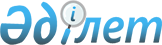 Об утверждении профессионального стандарта "Педагог"Приказ и.о. Министра просвещения Республики Казахстан от 15 декабря 2022 года № 500. Зарегистрирован в Министерстве юстиции Республики Казахстан 19 декабря 2022 года № 31149
      В соответствии с пунктом 2-1) статьи 117 Трудового Кодекса Республики Казахстан ПРИКАЗЫВАЮ:
      1. Утвердить прилагаемый профессиональный стандарт "Педагог".
      2. Признать утратившими силу приказа и.о. Министра образования и науки Республики Казахстан от 13 сентября 2013 года № 373 "Об утверждении профессиональных стандартов по педагогическим специальностям технического и профессионального образования" (зарегистрирован в Реестре государственной регистрации нормативных правовых актов под № 8819).
      3. Департаменту технического и профессионального образования Министерства просвещения Республики Казахстан в установленном законодательством Республики Казахстан порядке обеспечить:
      1) государственную регистрацию настоящего приказа в Министерстве юстиции Республики Казахстан;
      2) размещение настоящего приказа на интернет-ресурсе Министерства просвещения Республики Казахстан после его официального опубликования;
      3) в течение десяти рабочих дней после государственной регистрации настоящего приказа представление в Юридический департамент Министерства просвещения Республики Казахстан сведений об исполнении мероприятий, предусмотренных подпунктами 1) и 2) настоящего пункта.
      4. Контроль за исполнением настоящего приказа возложить на курирующего вице-министра просвещения Республики Казахстан.
      5. Настоящий приказ вводится в действие по истечении десяти календарных дней после дня его первого официального опубликования.
      "СОГЛАСОВАН"Министерство трудаи социальной защиты населенияРеспублики Казахстан Профессиональный стандарт "Педагог" Глава 1. Общие положения
      1. Профессиональный стандарт "Педагог" (далее – Стандарт) разработан в соответствии с пунктом 2-1) статьи 117 Трудового Кодекса Республики Казахстан и определяет требования к уровню квалификации, компетенции, содержанию, качеству и условиям труда педагогов всех уровней образования, за исключением высшего и послевузовского образования.
      2. Стандарт:
      1) описывает содержание педагогической деятельности, требования к уровню его подготовки;
      2) является основой для разработки образовательных программ подготовки и повышения квалификации педагогов, переподготовки специалистов из других сфер деятельности;
      3) описывает компетенции профессионального восхождения от подготовки и вхождения в профессию до педагогического мастерства;
      4) формирует основание для соотнесения трудовой деятельности конкретного педагога и профессионально признанного эталона практики;
      5) предоставляет педагогу возможности для профессионального развития собственной карьеры;
      6) является средством дифференцированной оценки уровней квалификации, трудовых функций и степени профессионального развития педагога;
      7) предоставляет педагогу возможность развивать лидерские качества в преподавании, обучении и воспитании, активно реагируя на изменения и инновационные процессы;
      8) является навигатором профессионального развития педагогов.
      3. Область применения Стандарта:
      1) обеспечение единого понимания профессиональных компетенций педагога и информирование заинтересованных сторон общества;
      2) определение целей и содержания программ профессионального обучения;
      3) описание профессиональных компетенций педагога в проектировании и осуществлении педагогической деятельности;
      4) развитие системы профессиональной переподготовки и повышения квалификации педагога;
      5) установление и оценка уровней квалификационных требований и трудовых функций педагога;
      6) управление изменениями и адаптация содержания собственной педагогической деятельности.
      4. В настоящем Стандарте применяются следующие основные термины и определения:
      1) профессиональная деятельность (трудовая функция) – набор взаимосвязанных действий, направленных на решение одной или нескольких трудовых задач;
      2) практика преподавания/воспитания и обучения – деятельность педагога по реализации целей обучения и воспитания, направленная на организацию образовательного процесса обучающихся/воспитанников, планомерную систематическую помощь в овладении содержанием образования и формирования необходимых качеств личности; 3) инновационный процесс – комплексная деятельность, направленная на создание, освоение, использование и распространение новшеств в системе образования;
      4) проактивность – навык, который помогает расставлять приоритеты и не поддаваться импульсивным реакциям;
      5) безопасная образовательная среда – целостная качественная характеристика внутренней жизни организации образования, представляющая собой совокупность всех позитивных возможностей обучения, воспитания и развития личности.
      5. В настоящем Стандарте используются следующие сокращения:
      ЕТКС – Единый тарифно-квалификационный справочник работ и профессий рабочих;
      КС – Квалификационный справочник должностей руководителей, специалистов и других служащих;
      ОРК – отраслевая рамка квалификаций. Глава 2. Паспорт профессионального стандарта
      6. Наименование профессионального стандарта: "Педагог"
      Цель разработки профессионального стандарта: установление единых требований к содержанию и качеству профессиональной педагогической деятельности, оценки уровня квалификации педагогов, проведения аттестации, формирования должностных инструкций, сертификации и подтверждения квалификации, подготовки кадров.
      Стандарт определяет основы для образовательных программ подготовки, повышения квалификации педагога и возможности для непрерывного профессионального обучения, приоритеты в переподготовке специалистов из других сфер деятельности, способствует поддержке практики преподавания/воспитания и обучения педагога, профессиональной приверженности, общественного доверия и уважения, развивать лидерство педагога в преподавании/обучении и воспитании в профессиональном сообществе.
      7. Профессиональная группа:
      Специалисты-профессионалы в области образования.
      8. Профессиональная подгруппа:
      инженерно-педагогические работники колледжей и других организаций технического и профессионального образования (преподаватель колледжа);
      учителя средней школы (педагог школы);
      учителя в начальной школе и воспитатели в дошкольном образовании (воспитатель организации дошкольного воспитания и обучения);
      другие специалисты-профессионалы в области образования.
      9. Общая характеристика профессиональной деятельности педагогов содержит рамку профессиональных компетенций педагога, согласно приложению 1 к настоящему приказу.
      10. Критерии компетентности педагогов по квалификационным категориям, структурированные по принципу наращивания определяется, согласно приложению 2 к настоящему приказу. Глава 3. Карточки профессии
      Карточки профессий приводятся в приложении к настоящему профессиональному стандарту.
      11. Перечень профессий:
      1) воспитатель организации дошкольного воспитания и обучения – 5-6 уровни по ОРК, согласно приложению 3 к настоящему приказу;
      2) педагоги школы – 4-7 уровни по ОРК, согласно приложению 4 к настоящему приказу;
      3) преподаватель организации технического и профессионального, послесреднего образования – 6 уровень по ОРК, согласно приложению 5 к настоящему приказу;
      4) мастер производственного обучения – 5-6 уровни по ОРК, согласно приложению 6 к настоящему приказу;
      5) педагог дополнительного образования – 6 уровень по ОРК, согласно приложению 7 к настоящему приказу;
      6) специальный педагог – 6 уровень по ОРК, согласно приложению 8 к настоящему приказу;
      7) педагог-психолог – 6-7 уровни по ОРК, согласно приложению 9 к настоящему приказу;
      8) социальный педагог – 6 уровень по ОРК, согласно приложению 10 к настоящему приказу. Рамка профессиональных компетенций педагога Критерии компетентности педагогов по квалификационным категориям, структурированные по принципу наращивания
					© 2012. РГП на ПХВ «Институт законодательства и правовой информации Республики Казахстан» Министерства юстиции Республики Казахстан
				
      и.о. Министра просвещенияРеспублики Казахстан 

Ш. Каринова
Утвержден приказом
и.о. Министра просвещения
Республики Казахстан
от 15 декабря 2022 года № 500Приложение 1
к профессиональному стандарту
"Педагог"
Компетенции
Критерии
Индикаторы
1. Профессиональные ценности
Выполняет свою профессиональную деятельность на основе уважения и ответственности, честности и справедливости
1.1 Приверженность профессии педагога
1.1.1 Проявляет убежденность в способности всех обучающихся/воспитанников достигать образовательных целей.
1.1.2 Демонстрирует преданность к профессии педагога.
1.1.3 Руководствуется в своей деятельности действующими нормативными правовыми актами.
1. Профессиональные ценности
Выполняет свою профессиональную деятельность на основе уважения и ответственности, честности и справедливости
1.2 Гражданственность
1.2.1 Выражает приверженность национальным и культурным ценностям Казахстана.
1.2.2 Проявляет уважение к глобальному культурному и языковому разнообразию. 
1.2.3 Интегрирует богатство казахской культуры и языка, других культур и языков народа Казахстана в процесс обучения и воспитания. 
1.2.4 Соблюдает принципы академической честности и нулевой терпимости к коррупции.
1. Профессиональные ценности
Выполняет свою профессиональную деятельность на основе уважения и ответственности, честности и справедливости
1.3 Соблюдение профессиональной этики 
1.3.1 Проявляет уважение к личности обучающихся/воспитанников и их родителям/законным представителям.
1.3.2 Руководствуется профессионально-этическими нормами. 
1. Профессиональные ценности
Выполняет свою профессиональную деятельность на основе уважения и ответственности, честности и справедливости
1.4 Ответственность 
1.4.1 Несет ответственность за поддержание и развитие своего профессионального уровня. 
1.4.2 Проявляет ответственность за академическую успешность и воспитание обучающихся/воспитанников.
1.4.3 Содействует обеспечению безопасности обучающихся/воспитанников в рамках своих компетенций.
1.4.4 Разделяет ответственность педагогического сообщества за образовательный и воспитательный процесс.
1. Профессиональные ценности
Выполняет свою профессиональную деятельность на основе уважения и ответственности, честности и справедливости
1.5 Проактивность
1.5.1 Проявляет проактивность по отношению к изменениям и внедряет инновации по улучшению образовательного и воспитательного процесса. 
1.5.2 Управляет рисками в обучении и воспитании обучающихся/воспитанников.
1.5.3 Обладает навыками саморегуляции, стрессоустойчивости.
2. Профессиональные знания
Понимает педагогические подходы качественного обучения на основе знаний стратегических документов в области образования, культурных ценностей и теории обучения
2.1 Знание и использование в преподавании, обучении и воспитании индивидуальных особенностей обучающихся/воспитанников
2.1.1 Понимает возрастные, личностные, социокультурные особенности обучающихся/воспитанников.
2.1.2 Владеет стратегиями создания инклюзивной среды и вовлечения обучающихся/воспитанников в процесс обучения и воспитания.
2.1.3 Знает и владеет теоретическими знаниями и практическими навыками эффективного преподавания в полиязычной среде, обеспечивающей качественное усвоение предмета, языка и культурных ценностей. Владеет языком преподавания на профессиональном уровне C1;
2.1.4 Выстраивает процесс преподавания, обучения, воспитания с учетом индивидуальных особенностей обучающихся/воспитанников.
2. Профессиональные знания
Понимает педагогические подходы качественного обучения на основе знаний стратегических документов в области образования, культурных ценностей и теории обучения
2.2 Знание предмета, методики его преподавания и инструментов оценивания обучающихся/воспитанников
2.2.1 Демонстрирует знание предмета/предметной области.
2.2.2 Проявляет понимание основ учебной и образовательной программы.
2.2.3 Владеет методами оценивания при разработке, планировании и проведении урока/занятия.
2.2.4 Владеет методами обучения и воспитания в соответствии с особенностями познавательного процесса обучающегося/воспитанника.
2.2.5 Владеет эффективными стратегиями формирования у обучающихся/воспитанников навыков применения знаний в повседневной жизни.
2.2.6 Применяет информационные технологии в учебном процессе для расширения возможностей обучения и воспитания.
1.3. Практика преподавания/ обучения и воспитания
Планирует образовательный процесс, организует безопасную, благоприятную среду для всех обучающихся/воспитанников и обеспечивает достижение целей обучения и воспитания
3.1 Планирование процесса преподавания/обучения и воспитания
3.1.1 Планирует образовательный процесс в соответствии с целями обучения и воспитания.
3.1.2 Подбирает технологии обучения/воспитания и стратегии оценивания в соответствии с целями обучения и воспитания с учетом индивидуальных особенностей и потребностей обучающегося/воспитанника.
3.1.3 Вовлекает коллег, обучающихся/воспитанников и родителей/законных представителей в образовательный процесс.
1.3. Практика преподавания/ обучения и воспитания
Планирует образовательный процесс, организует безопасную, благоприятную среду для всех обучающихся/воспитанников и обеспечивает достижение целей обучения и воспитания
3.2 Создание безопасной, благоприятной обучающей и развивающей среды
3.2.1 Обеспечивает безопасную образовательную среду.
3.2.2 Создает атмосферу поддержки каждого обучающегося/воспитанника на уроке/занятии.
3.2.3 Обеспечивает благоприятные инклюзивные условия развития и мотивацию обучающегося/воспитанника.
3.2.4 Обеспечивает безопасное и этичное пребывание обучающегося/воспитанника в цифровой среде.
1.3. Практика преподавания/ обучения и воспитания
Планирует образовательный процесс, организует безопасную, благоприятную среду для всех обучающихся/воспитанников и обеспечивает достижение целей обучения и воспитания
3.3 Реализация процесса обучения и воспитания
3.3.1 Добивается достижения цели обучения и воспитания на уроке/занятии.
3.3.2 Мотивирует обучающихся/воспитанников к высоким результатам обучения и воспитания и поддерживает их в этом.
3.3.3 Использует технологии обучения/воспитания в соответствии с целями обучения и воспитания с учетом индивидуальных особенностей и потребностей обучающегося/воспитанника.
1.3. Практика преподавания/ обучения и воспитания
Планирует образовательный процесс, организует безопасную, благоприятную среду для всех обучающихся/воспитанников и обеспечивает достижение целей обучения и воспитания
3.4 Оценивание образовательных достижений обучающихся/воспитанников
3.4.1 Использует разнообразные инструменты оценивания.
3.4.2 Применяет результаты оценивания для улучшения практики преподавания.
3.4.3 Предоставляет своевременную, эффективную обратную связь по результатам оценивания.
3.4.4 Проводит постоянный мониторинг учебных достижений обучающихся/воспитанников.
3.4.5 Обеспечивает соблюдение принципов академической честности при проведении оценивания.
1.3. Практика преподавания/ обучения и воспитания
Планирует образовательный процесс, организует безопасную, благоприятную среду для всех обучающихся/воспитанников и обеспечивает достижение целей обучения и воспитания
3.5 Сотрудничество в процессе обучения и воспитания
3.5.1 Взаимодействует с родителями/законными представителями для построения индивидуальной траектории развития обучающегося/воспитанника.
3.5.2 Сотрудничает с коллегами в рамках профессиональных сообществ и заинтересованными сторонами для улучшения образовательного процесса.
2.4. Профессиональное развитие
Управляет собственным профессиональным ростом и развивает компетенции для эффективной педагогической деятельности
4.1 Рефлексия собственной практики и практики коллег
4.1.1 Анализирует собственную практику и практику коллег.
4.1.2 Определяет области развития собственной практики во взаимодействии с коллегами.
4.1.3 Планирует непрерывное улучшение собственной практики.
4.1.4 Оценивает эффективность изменений собственной практики во взаимодействии с коллегами, профессиональным сообществом и родительской общественностью.
2.4. Профессиональное развитие
Управляет собственным профессиональным ростом и развивает компетенции для эффективной педагогической деятельности
4.2 Управление качеством саморазвития и стремление к лидерству
4.2.1 Проводит анализ своих профессиональных компетенций вместе с коллегами.
4.2.2 Устанавливает эффективные пути развития своих профессиональных знаний, навыков и компетенций.
4.2.3 Отслеживает результативность своих профессиональных достижений.
4.2.4 Распространяет свой опыт, участвует в исследованиях практики коллег и оказывает профессиональную поддержку начинающим педагогам и педагогическому сообществу.Приложение 2
к профессиональному стандарту
"Педагог"
Критерии компетентности
Педагог-стажер/ педагог
Педагог-модератор
Педагог-эксперт
Педагог-исследователь
Педагог-мастер
1. ПРОФЕССИОНАЛЬНЫЕ ЦЕННОСТИ
1. ПРОФЕССИОНАЛЬНЫЕ ЦЕННОСТИ
1. ПРОФЕССИОНАЛЬНЫЕ ЦЕННОСТИ
1. ПРОФЕССИОНАЛЬНЫЕ ЦЕННОСТИ
1. ПРОФЕССИОНАЛЬНЫЕ ЦЕННОСТИ
1. ПРОФЕССИОНАЛЬНЫЕ ЦЕННОСТИ
1.1 Приверженность профессии педагога
1.2 Гражданственность
1.3 Соблюдение профессиональной этики
1.4 Ответственность
1.5 Проактивность
1.1 Приверженность профессии педагога
1.2 Гражданственность
1.3 Соблюдение профессиональной этики
1.4 Ответственность
1.5 Проактивность
1.1 Приверженность профессии педагога
1.2 Гражданственность
1.3 Соблюдение профессиональной этики
1.4 Ответственность
1.5 Проактивность
1.1 Приверженность профессии педагога
1.2 Гражданственность
1.3 Соблюдение профессиональной этики
1.4 Ответственность
1.5 Проактивность
1.1 Приверженность профессии педагога
1.2 Гражданственность
1.3 Соблюдение профессиональной этики
1.4 Ответственность
1.5 Проактивность
1.1 Приверженность профессии педагога
1.2 Гражданственность
1.3 Соблюдение профессиональной этики
1.4 Ответственность
1.5 Проактивность
2. ПРОФЕССИОНАЛЬНЫЕ ЗНАНИЯ
2. ПРОФЕССИОНАЛЬНЫЕ ЗНАНИЯ
2. ПРОФЕССИОНАЛЬНЫЕ ЗНАНИЯ
2. ПРОФЕССИОНАЛЬНЫЕ ЗНАНИЯ
2. ПРОФЕССИОНАЛЬНЫЕ ЗНАНИЯ
2. ПРОФЕССИОНАЛЬНЫЕ ЗНАНИЯ
2.1 Знание и использование в преподавании, обучении и воспитании индивидуальных особенностей обучающихся/воспитанников
Демонстрирует знание современных подходов педагогики и психологии для индивидуального развития обучающихся/воспитанников
Демонстрирует знание стратегий отслеживания индивидуального прогресса обучающихся/воспитанников
Выбирает индивидуальный образовательный маршрут обучающихся/воспитанников на основе диагностики
Проектирует индивидуальную траекторию развития обучающихся/воспитанников
Разрабатывает программы и методику обучения и воспитания на основе индивидуальных особенностей обучающихся/воспитанников
2.2 Знание предмета, методики его преподавания и инструментов оценивания обучающихся/воспитанников
Умеет ставить образовательные задачи, осуществляет поурочное планирование, владеет различными методами, стратегиями преподавания и инструментами оценивания
Умеет планировать учебные занятия, выбирает методы с учетом индивидуальных особенностей обучающихся/воспитанников
Выбирает подходящие технологии и стратегии преподавания/ организации деятельности, оценивания с учетом трудностей усвоения
Проектирует процесс обучения/воспитания на основе индивидуальных особенностей обучающихся/воспитанников
Разрабатывает методику преподавания предмета/дисциплины/деятельности для успешного усвоения обучающимися/воспитанниками
3.3. ПРАКТИКА ПРЕПОДАВАНИЯ/ОБУЧЕНИЯ И ВОСПИТАНИЯ
3.3. ПРАКТИКА ПРЕПОДАВАНИЯ/ОБУЧЕНИЯ И ВОСПИТАНИЯ
3.3. ПРАКТИКА ПРЕПОДАВАНИЯ/ОБУЧЕНИЯ И ВОСПИТАНИЯ
3.3. ПРАКТИКА ПРЕПОДАВАНИЯ/ОБУЧЕНИЯ И ВОСПИТАНИЯ
3.3. ПРАКТИКА ПРЕПОДАВАНИЯ/ОБУЧЕНИЯ И ВОСПИТАНИЯ
3.3. ПРАКТИКА ПРЕПОДАВАНИЯ/ОБУЧЕНИЯ И ВОСПИТАНИЯ
3.1 Планирование процесса преподавания/обучения и воспитания
Планирует под руководством наставника урок/занятие/деятельность на основе целей обучения
Планирует урок/занятие/деятельность с учетом индивидуальных особенностей и потребностей обучающихся/воспитанников и определяет необходимые методики и инструменты оценивания
Планирует процесс преподавания/обучения и воспитания с учетом индивидуальных способностей на основе межпредметного/междисциплинарного подхода, анализа технологий и стратегий оценивания
Планирует содержание процесса преподавания/обучения и воспитания с использованием результатов исследования практики
Планирует содержание процесса преподавания/обучения и воспитания на основе авторской программы
3.2 Создание безопасной и благоприятной образовательной и развивающей среды
Соблюдает нормы безопасной и благоприятной образовательной / развивающей среды, этические нормы в своей работе
Поддерживает безопасную и благоприятную образовательную/развивающую среду, применяет этические нормы в своей работе
Обеспечивает безопасную и благоприятную образовательную/развивающую среду, руководствуется высокими этическими нормами в своей работе
Управляет безопасной и благоприятной образовательной/развивающей средой, поддерживает коллег в понимании этических норм
Транслирует эффективный опыт по созданию безопасной и благоприятной образовательной/развивающей среды, является примером соблюдения этических норм
3.3 Реализация процесса обучения и воспитания
Проводит урок/занятие/деятельность с учетом принципов познавательного/образовательного процесса и достигает ожидаемых результатов
Проводит урок/занятие/деятельность с учетом индивидуальных способностей и потребностей обучающихся/воспитанников на основе подходящих методик и инструментов оценивания для достижения ожидаемых результатов
Применяет межпредметные/междисциплинарные связи, технологии и стратегии оценивания и учитывает индивидуальные способности и потребности
Реализует интегрированный процесс преподавания/ обучения/ воспитания на основе авторских технологий и стратегий оценивания
Реализует интегрированный процесс преподавания/ обучения/ воспитания с учетом результатов исследований практики
3.4 Оценивание образовательных достижений обучающихся/воспитанников
Информирует родителей/ законных представителей о результатах преподавания/ обучения/ воспитания, обсуждает с коллегами успеваемость/ развитие обучающихся/воспитанников
Обсуждает с обучающимися/воспитанниками и родителями/ законными представителями результаты преподавания/ обучения/ воспитания и пути улучшения
Оценивает и отслеживает прогресс и развитие способностей, обучающихся/воспитанников
Разрабатывает для педагогического сообщества рекомендации по использованию результатов мониторинга развития обучающихся/воспитанников
Транслирует опыт эффективного сотрудничества по развитию обучающихся/воспитанников в педагогическом сообществе
3.5 Сотрудничество в процессе преподавания/обучения и воспитания
Взаимодействует с наставником и коллегами с целью повышения своего профессионального уровня
Активно вовлечен во взаимодействие с коллегами в вопросах планирования преподавания/ обучения/ воспитания, устанавливает доверительные отношения с родителями/законными представителями
Инициирует профессиональное общение с коллегами в вопросах планирования преподавания/ обучения/ воспитания, выстраивает доверительные отношения с родителями/законными представителями
Инициирует профессиональные дискуссии с коллегами и поддерживает доверительные отношения с родителями/законными представителями
Создает сетевые профессиональные сообщества и вовлекает в них родителей/законных представителей, экспертов и другие заинтересованные лица
4. ПРОФЕССИОНАЛЬНОЕ РАЗВИТИЕ
4. ПРОФЕССИОНАЛЬНОЕ РАЗВИТИЕ
4. ПРОФЕССИОНАЛЬНОЕ РАЗВИТИЕ
4. ПРОФЕССИОНАЛЬНОЕ РАЗВИТИЕ
4. ПРОФЕССИОНАЛЬНОЕ РАЗВИТИЕ
4. ПРОФЕССИОНАЛЬНОЕ РАЗВИТИЕ
4.1 Рефлексия собственной практики и практики коллег
Изучает лучшие педагогические практики с учетом принципов познавательного/образовательного процесса
Анализирует собственную практику и актуальные результаты практики коллег, учитывающих индивидуальные способности и потребности обучающихся/воспитанников
Оценивает результаты собственной практики и актуальные исследования коллег по развитию индивидуальных способностей и потребностей обучающихся/воспитанников
Разрабатывает методику индивидуального обучения/воспитания на основе актуальных исследований
Проектирует единую стратегию индивидуального обучения/ воспитания обучающихся/воспитанников
4.2 Управление качеством саморазвития и стремление к лидерству
Определяет собственные потребности в улучшении практики преподавания/воспитания и обучения, взаимодействует с коллегами
Анализирует развитие собственной практики преподавания/воспитания и обучения и практики коллег
Оценивает причинно-следственные связи в собственной практике и практике коллег
Исследует урок/занятие/деятельность вместе с коллегами и распространяет результаты исследования для улучшения практики обучения/воспитания в организации образования
Координирует исследования в организации образования, распространяет результаты в педагогическом сообществе, поддерживает коллег в профессиональном развитииПриложение 3
к профессиональному стандарту
"Педагог"
КАРТОЧКА ПРОФЕССИИ: "Педагог. Воспитатель организации дошкольного воспитания и обучения"
КАРТОЧКА ПРОФЕССИИ: "Педагог. Воспитатель организации дошкольного воспитания и обучения"
КАРТОЧКА ПРОФЕССИИ: "Педагог. Воспитатель организации дошкольного воспитания и обучения"
КАРТОЧКА ПРОФЕССИИ: "Педагог. Воспитатель организации дошкольного воспитания и обучения"
Код:
236
236
236
Код группы:
2362
2362
2362
Профессия:
Воспитатель организации дошкольного воспитания и обучения
Воспитатель организации дошкольного воспитания и обучения
Воспитатель организации дошкольного воспитания и обучения
Другие возможные наименования профессии:
Воспитатель
Воспитатель
Воспитатель
Квалификационный уровень по ОРК:
5
5
5
Основная цель деятельности
Организация пребывания детей в дошкольной организации, проектирование и проведение организованной детской деятельности, контроль их безопасности и состояния здоровья
Организация пребывания детей в дошкольной организации, проектирование и проведение организованной детской деятельности, контроль их безопасности и состояния здоровья
Организация пребывания детей в дошкольной организации, проектирование и проведение организованной детской деятельности, контроль их безопасности и состояния здоровья
Профессиональная деятельность
Основная профессиональная деятельность
1. Осуществление воспитательно-образовательного процесса.
1. Осуществление воспитательно-образовательного процесса.
Профессиональная деятельность
Основная профессиональная деятельность
2. Проведение мониторинга уровня развития воспитанников.
2. Проведение мониторинга уровня развития воспитанников.
Профессиональная деятельность
Дополнительная профессиональная деятельность
1. Участие в разработке и реализации образовательных программ.
1. Участие в разработке и реализации образовательных программ.
Профессиональная деятельность
Дополнительная профессиональная деятельность
2. Самообразование.
2. Самообразование.
Профессиональная деятельность 1. Осуществление воспитательно-образовательного процесса
Задача 1: планирование воспитательно-образовательного процесса
Знания:
1. Методик дошкольного воспитания и обучения.
2. Возрастных, психологических, физиологических особенностей детей дошкольного возраста.
3. Требований к обеспечению санитарно-гигиенических условий.
Знания:
1. Методик дошкольного воспитания и обучения.
2. Возрастных, психологических, физиологических особенностей детей дошкольного возраста.
3. Требований к обеспечению санитарно-гигиенических условий.
Профессиональная деятельность 1. Осуществление воспитательно-образовательного процесса
Задача 1: планирование воспитательно-образовательного процесса
Умения и навыки:
1. Составлять циклограммы.
2. Руководить основными видами деятельности воспитанников.
3. Использовать методики и технологии обучения, формы, методы и приемы воспитательно-образовательного процесса.
4. Создавать социально-психологические и педагогические условия для воспитания и обучения детей.
5. Создавать безопасную предметно-пространственную развивающую среду.
Умения и навыки:
1. Составлять циклограммы.
2. Руководить основными видами деятельности воспитанников.
3. Использовать методики и технологии обучения, формы, методы и приемы воспитательно-образовательного процесса.
4. Создавать социально-психологические и педагогические условия для воспитания и обучения детей.
5. Создавать безопасную предметно-пространственную развивающую среду.
Профессиональная деятельность 1. Осуществление воспитательно-образовательного процесса
Задача 2: организация воспитательно-образовательного процесса
Знания:
1. Нормативных правовых актов, регламентирующих систему дошкольного воспитания и обучения.
2. Норм педагогической этики.
3. Теоретических основ возрастной физиологии, возрастной и общей психологии
Знания:
1. Нормативных правовых актов, регламентирующих систему дошкольного воспитания и обучения.
2. Норм педагогической этики.
3. Теоретических основ возрастной физиологии, возрастной и общей психологии
Профессиональная деятельность 1. Осуществление воспитательно-образовательного процесса
Задача 2: организация воспитательно-образовательного процесса
Умения и навыки:
1. Обеспечивать безопасность и благополучие воспитанников.
2. Осуществлять воспитание и обучение воспитанников.
3. Пользоваться техническими средствами обучения для организации игровой деятельности.
4. Сотрудничать с родительской общественностью.
5. Взаимодействовать с другими сотрудниками дошкольной организации, участвующими в воспитательно-образовательном процессе (инструктор по физической культуре, музыкальный руководитель, дефектолог, психолог, медицинский работник).
Умения и навыки:
1. Обеспечивать безопасность и благополучие воспитанников.
2. Осуществлять воспитание и обучение воспитанников.
3. Пользоваться техническими средствами обучения для организации игровой деятельности.
4. Сотрудничать с родительской общественностью.
5. Взаимодействовать с другими сотрудниками дошкольной организации, участвующими в воспитательно-образовательном процессе (инструктор по физической культуре, музыкальный руководитель, дефектолог, психолог, медицинский работник).
Профессиональная деятельность 2.
Проведение мониторинга уровня развития воспитанников
Задача 1:
проведение мониторинга уровня развития воспитанников
Знания:
1. Методики подсчета результатов диагностики уровня развития умений и навыков у детей дошкольного возраста.
2. Правил проведения стартового, промежуточного и итогового мониторинга.
Знания:
1. Методики подсчета результатов диагностики уровня развития умений и навыков у детей дошкольного возраста.
2. Правил проведения стартового, промежуточного и итогового мониторинга.
Профессиональная деятельность 2.
Проведение мониторинга уровня развития воспитанников
Задача 1:
проведение мониторинга уровня развития воспитанников
Умения и навыки:
1. Изучать на основе наблюдений личность дошкольника, выявлять его затруднения и оказывать ему помощь.
2. Использовать цифровые ресурсы для проведения мониторинга.
3. Составлять индивидуальную программу на основе мониторинга для детей с особыми образовательными потребностями.
Умения и навыки:
1. Изучать на основе наблюдений личность дошкольника, выявлять его затруднения и оказывать ему помощь.
2. Использовать цифровые ресурсы для проведения мониторинга.
3. Составлять индивидуальную программу на основе мониторинга для детей с особыми образовательными потребностями.
Профессиональная деятельность 3.
Осуществление методической деятельности
Задача 1:
разработка образовательных программ и методических пособий
Знания:
1. Требований, предъявляемых к разработке образовательных программ.
2. Критериев оценивания качества образовательных программ и методических пособий.
Знания:
1. Требований, предъявляемых к разработке образовательных программ.
2. Критериев оценивания качества образовательных программ и методических пособий.
Профессиональная деятельность 3.
Осуществление методической деятельности
Задача 1:
разработка образовательных программ и методических пособий
Умения и навыки:
1. Подбирать достоверную и актуальную информацию в соответствии с возрастом детей.
2. Оценивать качество содержания образовательных программ и методических пособий.
3. Принимать участие в разработке образовательных программ и методических пособий.
Умения и навыки:
1. Подбирать достоверную и актуальную информацию в соответствии с возрастом детей.
2. Оценивать качество содержания образовательных программ и методических пособий.
3. Принимать участие в разработке образовательных программ и методических пособий.
Профессиональная деятельность 3.
Осуществление методической деятельности
Задача 2:
повышение квалификации и/или переподготовка
Знания:
1. Правил и условий проведения аттестации педагогов, утвержденных приказом Министра образования и науки Республики Казахстан от 27 января 2016 года № 83 "Об утверждении Правил и условий проведения аттестации педагогов, занимающих должности в организациях образования, реализующих общеобразовательные учебные программы дошкольного воспитания и обучения, начального, основного среднего и общего среднего образования, образовательные программы технического и профессионального, послесреднего, дополнительного образования и специальные учебные программы, и иных гражданских служащих в области образования и науки" (зарегистрирован в Реестре государственной регистрации нормативных правовых актов под № 13317).
Знания:
1. Правил и условий проведения аттестации педагогов, утвержденных приказом Министра образования и науки Республики Казахстан от 27 января 2016 года № 83 "Об утверждении Правил и условий проведения аттестации педагогов, занимающих должности в организациях образования, реализующих общеобразовательные учебные программы дошкольного воспитания и обучения, начального, основного среднего и общего среднего образования, образовательные программы технического и профессионального, послесреднего, дополнительного образования и специальные учебные программы, и иных гражданских служащих в области образования и науки" (зарегистрирован в Реестре государственной регистрации нормативных правовых актов под № 13317).
Профессиональная деятельность 3.
Осуществление методической деятельности
Задача 2:
повышение квалификации и/или переподготовка
Умения и навыки:
1. Выстраивать траекторию своего профессионального развития.
2. Осуществлять профессиональное саморазвитие.
Умения и навыки:
1. Выстраивать траекторию своего профессионального развития.
2. Осуществлять профессиональное саморазвитие.
Профессиональная деятельность 3.
Осуществление методической деятельности
Задача 3:
обобщение лучших педагогических практик
Знания:
1. Алгоритма, форм, методов выявления, изучения, обобщения опыта.
2. Методик обобщения и распространения лучших практик.
Знания:
1. Алгоритма, форм, методов выявления, изучения, обобщения опыта.
2. Методик обобщения и распространения лучших практик.
Профессиональная деятельность 3.
Осуществление методической деятельности
Задача 3:
обобщение лучших педагогических практик
Умения и навыки:
1. Обобщать опыт.
Умения и навыки:
1. Обобщать опыт.
Требования к личностным компетенциям
Порядочность, доброжелательность, высокая ответственность и моральная устойчивость, честность, способность к сопереживанию, коммуникабельность, аккуратность, организованность, чувство такта
Порядочность, доброжелательность, высокая ответственность и моральная устойчивость, честность, способность к сопереживанию, коммуникабельность, аккуратность, организованность, чувство такта
Порядочность, доброжелательность, высокая ответственность и моральная устойчивость, честность, способность к сопереживанию, коммуникабельность, аккуратность, организованность, чувство такта
Связь с другими профессиями в рамках ОРК
2361
Педагог начальной школы
Педагог начальной школы
Связь с другими профессиями в рамках ОРК
2373
Педагоги дополнительного образования
Педагоги дополнительного образования
Связь с ЕТКС или КС или другими справочниками профессий
-
Связь с системой образования и квалификации
Уровень образования:
техническое и профессиональное, послесреднее образование,
высшее и послевузовское образование
Специальность:
01120100 Дошкольное воспитание и обучение
6B01 Педагогические науки
Квалификация:
4S01120102 Воспитатель организации дошкольного воспитания и обучения
6В012 Педагогика дошкольного воспитания и обучения
КАРТОЧКА ПРОФЕССИИ: "Педагог. Воспитатель организации дошкольного воспитания и обучения"
КАРТОЧКА ПРОФЕССИИ: "Педагог. Воспитатель организации дошкольного воспитания и обучения"
КАРТОЧКА ПРОФЕССИИ: "Педагог. Воспитатель организации дошкольного воспитания и обучения"
КАРТОЧКА ПРОФЕССИИ: "Педагог. Воспитатель организации дошкольного воспитания и обучения"
Код:
236
236
236
Код группы:
2362
2362
2362
Профессия:
Воспитатель организации дошкольного воспитания и обучения
Воспитатель организации дошкольного воспитания и обучения
Воспитатель организации дошкольного воспитания и обучения
Другие возможные наименования профессии:
Воспитатель
Воспитатель
Воспитатель
Квалификационный уровень по ОРК:
6
6
6
Основная цель деятельности
Организация пребывания детей в дошкольной организации, проектирование и проведение игр и занятий с детьми, контроль их безопасности и состояния здоровья, осуществление наставничества и определение приоритетов профессионального развития, разработка развивающих программ.
Организация пребывания детей в дошкольной организации, проектирование и проведение игр и занятий с детьми, контроль их безопасности и состояния здоровья, осуществление наставничества и определение приоритетов профессионального развития, разработка развивающих программ.
Организация пребывания детей в дошкольной организации, проектирование и проведение игр и занятий с детьми, контроль их безопасности и состояния здоровья, осуществление наставничества и определение приоритетов профессионального развития, разработка развивающих программ.
Профессиональная деятельность
Основная профессиональная деятельность
1. Осуществление воспитательно-образовательного процесса.
1. Осуществление воспитательно-образовательного процесса.
Профессиональная деятельность
Основная профессиональная деятельность
2. Проведение мониторинга уровня развития воспитанников.
2. Проведение мониторинга уровня развития воспитанников.
Профессиональная деятельность
Основная профессиональная деятельность
3. Осуществление научно-методической деятельности.
3. Осуществление научно-методической деятельности.
Профессиональная деятельность
Дополнительная профессиональная деятельность
1. Разработка авторских образовательных программ, УМК.
1. Разработка авторских образовательных программ, УМК.
Профессиональная деятельность
Дополнительная профессиональная деятельность
2. Участие в разработке нормативных правовых актов.
2. Участие в разработке нормативных правовых актов.
Профессиональная деятельность 1. Осуществление воспитательно-образовательного процесса
Задача 1: планирование воспитательно-образовательного процесса
Знания:
1. Психологических и физиологических особенностей развития детей дошкольного возраста.
2. Методов исследования игровой деятельности.
3. Требований к обеспечению санитарно-гигиенических условий содержания воспитанников.
4. Педагогических подходов по созданию развивающей предметно-пространственной среды.
Знания:
1. Психологических и физиологических особенностей развития детей дошкольного возраста.
2. Методов исследования игровой деятельности.
3. Требований к обеспечению санитарно-гигиенических условий содержания воспитанников.
4. Педагогических подходов по созданию развивающей предметно-пространственной среды.
Профессиональная деятельность 1. Осуществление воспитательно-образовательного процесса
Задача 1: планирование воспитательно-образовательного процесса
Умения и навыки:
1. Составлять циклограммы.
2. Руководить основными видами детской деятельности.
3. Успешно решать задачи воспитательно-образовательного процесса с достижением прогресса в развитии детей.
4. Создавать безопасную предметно-пространственную развивающую среду и эффективно ее использовать.
Умения и навыки:
1. Составлять циклограммы.
2. Руководить основными видами детской деятельности.
3. Успешно решать задачи воспитательно-образовательного процесса с достижением прогресса в развитии детей.
4. Создавать безопасную предметно-пространственную развивающую среду и эффективно ее использовать.
Профессиональная деятельность 1. Осуществление воспитательно-образовательного процесса
Задача 2: организация воспитательно-образовательного процесса
Знания:
1. Нормативно-правовых актов, регламентирующих систему дошкольного воспитания и обучения.
2. Норм педагогической этики.
3. Теоретических основ возрастной физиологии, возрастной и общей психологии.
4. Эффективных форм и методов работы с родителями.
Знания:
1. Нормативно-правовых актов, регламентирующих систему дошкольного воспитания и обучения.
2. Норм педагогической этики.
3. Теоретических основ возрастной физиологии, возрастной и общей психологии.
4. Эффективных форм и методов работы с родителями.
Профессиональная деятельность 1. Осуществление воспитательно-образовательного процесса
Задача 2: организация воспитательно-образовательного процесса
Умения и навыки:
1. Обеспечивать безопасность и благополучие воспитанников.
2. Осуществлять воспитание и обучение воспитанников.
3. Применять современные методики, новые подходы, эффективные формы и методы воспитания и обучения детей дошкольного возраста.
4. Использовать возможности многофункциональной развивающей среды
5. Применять цифровые технологии в профессиональной деятельности.
6. Взаимодействовать с родительской общественностью.
7. Взаимодействовать с другими сотрудниками дошкольной организации, участвующими в воспитательно-образовательном процессе (инструктор по физической культуре, музыкальный руководитель, дефектолог, психолог, медицинский работник).
8. Развивать исследовательские навыки детей.
9. Участвовать в современных исследованиях и разработках в области дошкольного воспитания и обучения.
Умения и навыки:
1. Обеспечивать безопасность и благополучие воспитанников.
2. Осуществлять воспитание и обучение воспитанников.
3. Применять современные методики, новые подходы, эффективные формы и методы воспитания и обучения детей дошкольного возраста.
4. Использовать возможности многофункциональной развивающей среды
5. Применять цифровые технологии в профессиональной деятельности.
6. Взаимодействовать с родительской общественностью.
7. Взаимодействовать с другими сотрудниками дошкольной организации, участвующими в воспитательно-образовательном процессе (инструктор по физической культуре, музыкальный руководитель, дефектолог, психолог, медицинский работник).
8. Развивать исследовательские навыки детей.
9. Участвовать в современных исследованиях и разработках в области дошкольного воспитания и обучения.
Профессиональная деятельность 2.
Проведение мониторинга уровня развития воспитанников
Задача 1: проведение мониторинга уровня развития воспитанников
Знания:
1. Механизма диагностики детей, в том числе с особыми образовательными потребностями.
2. Правил проведения стартового, промежуточного и итогового мониторинга.
Знания:
1. Механизма диагностики детей, в том числе с особыми образовательными потребностями.
2. Правил проведения стартового, промежуточного и итогового мониторинга.
Профессиональная деятельность 2.
Проведение мониторинга уровня развития воспитанников
Задача 1: проведение мониторинга уровня развития воспитанников
Умения и навыки:
1. Разрабатывать инструменты для исследования педагогической практики.
2. Обрабатывать и системно анализировать результаты мониторинга.
3. Использовать цифровые ресурсы для проведения мониторинга.
4. Вырабатывать рекомендации по улучшению результатов воспитания и обучения на основе результатов мониторинга/исследования.
5. Составлять индивидуальную программу на основе мониторинга для детей с особыми образовательными потребностями.
Умения и навыки:
1. Разрабатывать инструменты для исследования педагогической практики.
2. Обрабатывать и системно анализировать результаты мониторинга.
3. Использовать цифровые ресурсы для проведения мониторинга.
4. Вырабатывать рекомендации по улучшению результатов воспитания и обучения на основе результатов мониторинга/исследования.
5. Составлять индивидуальную программу на основе мониторинга для детей с особыми образовательными потребностями.
Профессиональная деятельность 3.
Осуществление научно-методической деятельности
Задача 1:
разработка и апробация образовательных программ и методических пособий
Знания:
1. Требований, предъявляемых к авторам учебников и учебных пособий.
2. Основ проектирования и разработки образовательных программ и методических пособий.
3. Критериев оценивания качества образовательных программ и методических пособий.
Знания:
1. Требований, предъявляемых к авторам учебников и учебных пособий.
2. Основ проектирования и разработки образовательных программ и методических пособий.
3. Критериев оценивания качества образовательных программ и методических пособий.
Профессиональная деятельность 3.
Осуществление научно-методической деятельности
Задача 1:
разработка и апробация образовательных программ и методических пособий
Умения и навыки:
1. Пользоваться навыками публичных выступлений и взаимодействия с аудиторией.
2. Пользоваться умениями и навыками разработки учебных программ, методик воспитания и обучения.
3. Иметь авторскую программу и методические пособия.
4. Владеть навыками проектирования.
Умения и навыки:
1. Пользоваться навыками публичных выступлений и взаимодействия с аудиторией.
2. Пользоваться умениями и навыками разработки учебных программ, методик воспитания и обучения.
3. Иметь авторскую программу и методические пособия.
4. Владеть навыками проектирования.
Профессиональная деятельность 3.
Осуществление научно-методической деятельности
Задача 2: повышение квалификации и/или переподготовка
Знания:
1. Правил и условий проведения аттестации педагогов, утвержденных приказом Министра образования и науки Республики Казахстан от 27 января 2016 года № 83 "Об утверждении Правил и условий проведения аттестации педагогов, занимающих должности в организациях образования, реализующих общеобразовательные учебные программы дошкольного воспитания и обучения, начального, основного среднего и общего среднего образования, образовательные программы технического и профессионального, послесреднего, дополнительного образования и специальные учебные программы, и иных гражданских служащих в области образования и науки" (зарегистрирован в Реестре государственной регистрации нормативных правовых актов под № 13317).
Знания:
1. Правил и условий проведения аттестации педагогов, утвержденных приказом Министра образования и науки Республики Казахстан от 27 января 2016 года № 83 "Об утверждении Правил и условий проведения аттестации педагогов, занимающих должности в организациях образования, реализующих общеобразовательные учебные программы дошкольного воспитания и обучения, начального, основного среднего и общего среднего образования, образовательные программы технического и профессионального, послесреднего, дополнительного образования и специальные учебные программы, и иных гражданских служащих в области образования и науки" (зарегистрирован в Реестре государственной регистрации нормативных правовых актов под № 13317).
Профессиональная деятельность 3.
Осуществление научно-методической деятельности
Задача 2: повышение квалификации и/или переподготовка
Умения и навыки:
1. Планировать свое непрерывное профессиональное педагогическое развитие.
2. Осуществлять рефлексию своей профессиональной деятельности.
3. Транслировать собственный опыт.
Умения и навыки:
1. Планировать свое непрерывное профессиональное педагогическое развитие.
2. Осуществлять рефлексию своей профессиональной деятельности.
3. Транслировать собственный опыт.
Профессиональная деятельность 3.
Осуществление научно-методической деятельности
Задача 3:
обобщение лучших
педагогических практик
Знания:
1. Сущности и технологий проблемного анализа.
2. Алгоритма, форм, методов выявления, изучения, обобщения опыта.
Знания:
1. Сущности и технологий проблемного анализа.
2. Алгоритма, форм, методов выявления, изучения, обобщения опыта.
Профессиональная деятельность 3.
Осуществление научно-методической деятельности
Задача 3:
обобщение лучших
педагогических практик
Умения и навыки:
1. Пользоваться навыками анализа организованной деятельности.
2. Транслировать собственный педагогический опыт на республиканском и международном уровнях.
Умения и навыки:
1. Пользоваться навыками анализа организованной деятельности.
2. Транслировать собственный педагогический опыт на республиканском и международном уровнях.
Профессиональная деятельность 3.
Осуществление научно-методической деятельности
Задача 4: осуществление наставничества и планирование развития сети профессионального сообщества
Знания:
1. Требований, предъявляемых к наставникам.
2. Основных подходов к педагогическому взаимодействию.
Знания:
1. Требований, предъявляемых к наставникам.
2. Основных подходов к педагогическому взаимодействию.
Профессиональная деятельность 3.
Осуществление научно-методической деятельности
Задача 4: осуществление наставничества и планирование развития сети профессионального сообщества
Умения и навыки:
1. Осуществлять наставничество и определять приоритеты профессионального развития.
2. Определять стратегии развития в педагогическом сообществе.
3. Планировать развитие сети профессионального сообщества.
Умения и навыки:
1. Осуществлять наставничество и определять приоритеты профессионального развития.
2. Определять стратегии развития в педагогическом сообществе.
3. Планировать развитие сети профессионального сообщества.
Требования к личностным компетенциям
Порядочность, доброжелательность, высокая ответственность и моральная устойчивость, честность, способность к сопереживанию, коммуникабельность, аккуратность, организованность, чувство такта.
Порядочность, доброжелательность, высокая ответственность и моральная устойчивость, честность, способность к сопереживанию, коммуникабельность, аккуратность, организованность, чувство такта.
Порядочность, доброжелательность, высокая ответственность и моральная устойчивость, честность, способность к сопереживанию, коммуникабельность, аккуратность, организованность, чувство такта.
Связь с другими профессиями в рамках ОРК
2361
Педагог начальной школы
Педагог начальной школы
Связь с другими профессиями в рамках ОРК
2373
Педагоги дополнительного образования
Педагоги дополнительного образования
Связь с другими профессиями в рамках ОРК
2347
Педагоги в области специального образования
Педагоги в области специального образования
Связь с ЕТКС или КС или другими справочниками профессий
-
-
-
Связь с системой образования и квалификации
Уровень образования:
техническое и профессиональное, послесреднее образование, высшее и послевузовское образование
Специальность:
01120100 Дошкольное воспитание и обучение
6B01 Педагогические науки
Квалификация:
4S01120102 Воспитатель организации дошкольного воспитания и обучения
6В012 Педагогика дошкольного воспитания и обученияПриложение 4
к профессиональному стандарту
"Педагог"
КАРТОЧКА ПРОФЕССИИ: "Педагог школы"
КАРТОЧКА ПРОФЕССИИ: "Педагог школы"
КАРТОЧКА ПРОФЕССИИ: "Педагог школы"
КАРТОЧКА ПРОФЕССИИ: "Педагог школы"
Код:
235
236
235
236
235
236
Код группы:
2350
2361
2350
2361
2350
2361
Профессия:
Педагог школы
Педагог школы
Педагог школы
Другие возможные наименования профессии:
Педагог
Педагог
Педагог
Квалификационный уровень по ОРК:
4-5
4-5
4-5
Основная цель деятельности
Формирование знаний, умений, навыков и интеллектуальное, нравственное, творческое и физическое развитие личности обучающегося.
Формирование знаний, умений, навыков и интеллектуальное, нравственное, творческое и физическое развитие личности обучающегося.
Формирование знаний, умений, навыков и интеллектуальное, нравственное, творческое и физическое развитие личности обучающегося.
Профессиональная деятельность
Основная профессиональная деятельность
1. Осуществление учебного процесса.
1. Осуществление учебного процесса.
Профессиональная деятельность
Основная профессиональная деятельность
2. Оценивание учебных достижений обучающихся.
2. Оценивание учебных достижений обучающихся.
Профессиональная деятельность
Основная профессиональная деятельность
3. Поддержание общественного доверия к профессии и приобщение обучающихся к системе ценностей.
3. Поддержание общественного доверия к профессии и приобщение обучающихся к системе ценностей.
Профессиональная деятельность
Основная профессиональная деятельность
4. Осуществление учебно-методической деятельности.
4. Осуществление учебно-методической деятельности.
Профессиональная деятельность
Дополнительная профессиональная деятельность
1. Участие в разработке дидактических материалов, методических рекомендаций.
1. Участие в разработке дидактических материалов, методических рекомендаций.
Профессиональная деятельность
Дополнительная профессиональная деятельность
2. Определение в процессе саморазвития.
2. Определение в процессе саморазвития.
Профессиональная деятельность
Дополнительная профессиональная деятельность
3. Классное руководство.
3. Классное руководство.
Профессиональная деятельность 1. Осуществление учебного процесса
Задача 1: планирование учебного процесса
Знания:
1. Нормативных правовых актов в области образования.
2. Содержание учебного предмета, методик преподавания и оценивания.
3. Содержание учебной деятельности.
Знания:
1. Нормативных правовых актов в области образования.
2. Содержание учебного предмета, методик преподавания и оценивания.
3. Содержание учебной деятельности.
Профессиональная деятельность 1. Осуществление учебного процесса
Задача 1: планирование учебного процесса
Умения и навыки:
1. Составлять планы уроков с учетом особенностей и потребностей обучающихся, определяя соответствующие методики преподавания и инструменты оценивания.
Умения и навыки:
1. Составлять планы уроков с учетом особенностей и потребностей обучающихся, определяя соответствующие методики преподавания и инструменты оценивания.
Профессиональная деятельность 1. Осуществление учебного процесса
Задача 2:
организация учебного процесса
Знания:
1. Основ трудового законодательства, правил безопасности и охраны труда.
2. Основ методики преподавания, современных технологий обучения, в т.ч. информационных.
3. Закономерностей возрастного и индивидуального развития.
Знания:
1. Основ трудового законодательства, правил безопасности и охраны труда.
2. Основ методики преподавания, современных технологий обучения, в т.ч. информационных.
3. Закономерностей возрастного и индивидуального развития.
Профессиональная деятельность 1. Осуществление учебного процесса
Задача 2:
организация учебного процесса
Умения и навыки:
1. Поддерживать здоровьесберегающую учебную среду и эмоционально-психологический климат в классе.
2. Проводить уроки, учитывая особенности и потребности учащихся, применяя соответствующие методики преподавания и инструменты оценивания учебных достижений.
3. Применять современные технологии обучения.
4. Применять широкий спектр образовательных ресурсов, социальные сети в профессиональной деятельности.
5. Определять методы и приемы обучения с учетом потребностей и возрастных особенностей обучающихся.
6. Создать доступную среду обучения для раскрытия потенциала каждого обучающегося с учетом его особенностей и потребностей.
7. Осуществлять эффективную коммуникацию, развивать языковые компетенции обучающихся.
8. Формировать мотивацию к обучению.
Умения и навыки:
1. Поддерживать здоровьесберегающую учебную среду и эмоционально-психологический климат в классе.
2. Проводить уроки, учитывая особенности и потребности учащихся, применяя соответствующие методики преподавания и инструменты оценивания учебных достижений.
3. Применять современные технологии обучения.
4. Применять широкий спектр образовательных ресурсов, социальные сети в профессиональной деятельности.
5. Определять методы и приемы обучения с учетом потребностей и возрастных особенностей обучающихся.
6. Создать доступную среду обучения для раскрытия потенциала каждого обучающегося с учетом его особенностей и потребностей.
7. Осуществлять эффективную коммуникацию, развивать языковые компетенции обучающихся.
8. Формировать мотивацию к обучению.
Профессиональная деятельность 2. Оценивание учебных достижений обучающихся
Задача 1:
контроль за прогрессом и уровнем усвоения обучающимися содержания образования
Знания:
1. Методик и технологий контроля прогресса учащихся с учетом их особенностей и потребностей.
Знания:
1. Методик и технологий контроля прогресса учащихся с учетом их особенностей и потребностей.
Профессиональная деятельность 2. Оценивание учебных достижений обучающихся
Задача 1:
контроль за прогрессом и уровнем усвоения обучающимися содержания образования
Умения и навыки:
1. Применять систему критериального оценивания обучающихся.
2. Осуществлять мониторинг прогресса обучающихся.
3. Разрабатывать инструменты оценивания.
Умения и навыки:
1. Применять систему критериального оценивания обучающихся.
2. Осуществлять мониторинг прогресса обучающихся.
3. Разрабатывать инструменты оценивания.
Профессиональная деятельность 3. Поддержание общественного доверия к профессии и приобщение обучающихся к системе ценностей
Задача 1:
поддержание высоких стандартов этики и поведения в школе и за ее пределами
Знания:
1. Правил педагогической этики, утвержденных приказом Министра образования и науки Республики Казахстан от 11 мая 2020 года № 190 "О некоторых вопросах педагогической этики" (зарегистрирован в Реестре государственной регистрации нормативных правовых актов под № 20619).
Знания:
1. Правил педагогической этики, утвержденных приказом Министра образования и науки Республики Казахстан от 11 мая 2020 года № 190 "О некоторых вопросах педагогической этики" (зарегистрирован в Реестре государственной регистрации нормативных правовых актов под № 20619).
Профессиональная деятельность 3. Поддержание общественного доверия к профессии и приобщение обучающихся к системе ценностей
Задача 1:
поддержание высоких стандартов этики и поведения в школе и за ее пределами
Умения и навыки:
1. Организовывать педагогическую деятельность в соответствии с нравственно-этическими и правовыми нормами.
2. Управлять поведением обучающихся, мотивируя их учебно-познавательную деятельность.
3. Организовать субъект-субъектное взаимодействие всех участников педагогического процесса, владение технологией управления образовательным процессом.
Умения и навыки:
1. Организовывать педагогическую деятельность в соответствии с нравственно-этическими и правовыми нормами.
2. Управлять поведением обучающихся, мотивируя их учебно-познавательную деятельность.
3. Организовать субъект-субъектное взаимодействие всех участников педагогического процесса, владение технологией управления образовательным процессом.
Профессиональная деятельность 3. Поддержание общественного доверия к профессии и приобщение обучающихся к системе ценностей
Задача 2: расширение и укрепление ценностно-смысловой сферы личности посредством принятия единых ценностей
Знания:
1. Нормативных правовых и инструктивных документов, регулирующих воспитательную деятельность школы.
2. Основ методики воспитательной работы, современных концепций воспитания.
3. Основных здоровьесберегающих и физкультурно-оздоровительных технологий.
4. Способов формирования у обучающихся основ поликультурного образования.
Знания:
1. Нормативных правовых и инструктивных документов, регулирующих воспитательную деятельность школы.
2. Основ методики воспитательной работы, современных концепций воспитания.
3. Основных здоровьесберегающих и физкультурно-оздоровительных технологий.
4. Способов формирования у обучающихся основ поликультурного образования.
Профессиональная деятельность 3. Поддержание общественного доверия к профессии и приобщение обучающихся к системе ценностей
Задача 2: расширение и укрепление ценностно-смысловой сферы личности посредством принятия единых ценностей
Умения и навыки:
1. Применять современные формы и методы воспитательной работы.
2. Содействовать личностному росту обучающихся, создавая траекторию индивидуального развития.
3. Демонстрировать открытость к культурному многообразию, сохраняя национальные и общечеловеческие ценности.
4. Проектировать воспитательную работу, развивающую эмоционально-ценностную сферу обучающегося (культуру переживаний и ценностные ориентации ребенка).
5. Содействовать формированию у обучающихся культуры здорового и безопасного образа жизни.
6. Сотрудничать с родителями, педагогами и социумом.
Умения и навыки:
1. Применять современные формы и методы воспитательной работы.
2. Содействовать личностному росту обучающихся, создавая траекторию индивидуального развития.
3. Демонстрировать открытость к культурному многообразию, сохраняя национальные и общечеловеческие ценности.
4. Проектировать воспитательную работу, развивающую эмоционально-ценностную сферу обучающегося (культуру переживаний и ценностные ориентации ребенка).
5. Содействовать формированию у обучающихся культуры здорового и безопасного образа жизни.
6. Сотрудничать с родителями, педагогами и социумом.
Профессиональная деятельность 4.
Осуществление учебно-методической деятельности
Задача 1:
подготовка и разработка учебно-методических материалов
Знания:
1. Основ проектирования и разработки дидактических материалов.
Знания:
1. Основ проектирования и разработки дидактических материалов.
Профессиональная деятельность 4.
Осуществление учебно-методической деятельности
Задача 1:
подготовка и разработка учебно-методических материалов
Умения и навыки:
1. Разрабатывать дидактические материалы к уроку.
2. Участвовать в разработке программ.
Умения и навыки:
1. Разрабатывать дидактические материалы к уроку.
2. Участвовать в разработке программ.
Профессиональная деятельность 4.
Осуществление учебно-методической деятельности
Задача 2:
осуществление профессионального развития
Знания:
1. Нормативных правовых актов, регулирующих повышение квалификации/профессиональную переподготовку.
Знания:
1. Нормативных правовых актов, регулирующих повышение квалификации/профессиональную переподготовку.
Профессиональная деятельность 4.
Осуществление учебно-методической деятельности
Задача 2:
осуществление профессионального развития
Умения и навыки:
1. Определять собственные потребности в совершенствовании профессиональной деятельности.
2. Планировать профессиональное непрерывное образование в формальной, неформальной, информальной формах.
Умения и навыки:
1. Определять собственные потребности в совершенствовании профессиональной деятельности.
2. Планировать профессиональное непрерывное образование в формальной, неформальной, информальной формах.
Профессиональная деятельность 4.
Осуществление учебно-методической деятельности
Задача 3:
рефлексия собственной практики и практики коллег
Знания:
1. Алгоритма, форм, методов выявления, изучения, обобщения практик.
Знания:
1. Алгоритма, форм, методов выявления, изучения, обобщения практик.
Профессиональная деятельность 4.
Осуществление учебно-методической деятельности
Задача 3:
рефлексия собственной практики и практики коллег
Умения и навыки:
1. Осуществлять рефлексию своей профессиональной деятельности и практики коллег.
2. Изучать лучшие педагогические практики.
Умения и навыки:
1. Осуществлять рефлексию своей профессиональной деятельности и практики коллег.
2. Изучать лучшие педагогические практики.
Профессиональная деятельность 4.
Осуществление учебно-методической деятельности
Задача 4:
исследование образовательного процесса
Знания:
1. Подходов, методов, инструментов исследования образовательного процесса.
Знания:
1. Подходов, методов, инструментов исследования образовательного процесса.
Профессиональная деятельность 4.
Осуществление учебно-методической деятельности
Задача 4:
исследование образовательного процесса
Умения и навыки:
1. Изучать результаты актуальных исследований по совершенствованию образовательного процесса.
2. Проводить исследование урока/Lesson Study (Лессон Стади).
Умения и навыки:
1. Изучать результаты актуальных исследований по совершенствованию образовательного процесса.
2. Проводить исследование урока/Lesson Study (Лессон Стади).
Требования к личностным компетенциям
Коммуникабельность, стрессоустойчивость, готовность к саморазвитию, критическое мышление, мобильность, эмоциональная уравновешенность.
Коммуникабельность, стрессоустойчивость, готовность к саморазвитию, критическое мышление, мобильность, эмоциональная уравновешенность.
Коммуникабельность, стрессоустойчивость, готовность к саморазвитию, критическое мышление, мобильность, эмоциональная уравновешенность.
Связь с другими профессиями в рамках ОРК
2373
Педагоги дополнительного образования
Педагоги дополнительного образования
Связь с другими профессиями в рамках ОРК
2347
Педагоги в области специального образования
Педагоги в области специального образования
Связь с другими профессиями в рамках ОРК
233
Преподаватели в области образования, колледж
Преподаватели в области образования, колледж
Связь с другими профессиями в рамках ОРК
231-001
Профессорско-преподавательский состав университетов и других организаций высшего образования
Профессорско-преподавательский состав университетов и других организаций высшего образования
Связь с другими профессиями в рамках ОРК
2375
Специалисты-профессионалы краткосрочной подготовки
Специалисты-профессионалы краткосрочной подготовки
Связь с ЕТКС или КС или другими справочниками профессий
-
Связь с системой образования и квалификации
Уровень образования:
техническое и профессиональное, послесреднее образование,
высшее и послевузовское образование
Специальность:
01140100 Педагогика и методика начального обучения
01140500 Физическая культура и спорт
01140600 Педагогика и методика преподавания языка и литературы основного среднего образования
01140700 Информатика
Прикладной бакалавриат:
01140200 Физическая культура и спорт
01140300 Педагогика и методика преподавания языка и литературы основного среднего образования
01140400 Информатика
6B01 Педагогические науки
Квалификация:
4S01140101 Учитель начального образования
4S01140501 Учитель физической культуры
4S01140601 Учитель казахского языка и литературы
4S01140602 Учитель русского языка и литературы
4S01140605 Учитель иностранного языка
4S01140701 Учитель информатики начального и основного среднего образования
5АВ01140202 Прикладной бакалавр физической культуры
5АВ01140301 Прикладной бакалавр педагогики и методики преподавания языка и литературы
5АВ01140302 Прикладной бакалавр педагогики и методики преподавания русского языка и литературы
5АВ01140303 Прикладной бакалавр педагогики и методики преподавания иностранного языка
5АВ01140401 Прикладной бакалавр информатики
6В013 Подготовка учителей без предметной специализации
6В014 Подготовка учителей с предметной специализацией общего развития
6В015 Подготовка учителей по естественнонаучным предметам
6В016 Подготовка учителей по гуманитарным предметам
6В017 Подготовка учителей по языкам и литературе
КАРТОЧКА ПРОФЕССИИ: "Педагог школы"
КАРТОЧКА ПРОФЕССИИ: "Педагог школы"
КАРТОЧКА ПРОФЕССИИ: "Педагог школы"
КАРТОЧКА ПРОФЕССИИ: "Педагог школы"
Код:
235
236 
235
236 
235
236 
Код группы:
2350
2361
2350
2361
2350
2361
Профессия:
Педагог школы
Педагог школы
Педагог школы
Другие возможные наименования профессии:
Педагог
Педагог
Педагог
Квалификационный уровень по ОРК:
6-7
6-7
6-7
Основная цель деятельности
Формирование знаний, умений, навыков и интеллектуальное, нравственное, творческое и физическое развитие личности обучающегося.
Формирование знаний, умений, навыков и интеллектуальное, нравственное, творческое и физическое развитие личности обучающегося.
Формирование знаний, умений, навыков и интеллектуальное, нравственное, творческое и физическое развитие личности обучающегося.
Профессиональная деятельность
Основная профессиональная деятельность
1. Осуществление учебного процесса.
1. Осуществление учебного процесса.
Профессиональная деятельность
Основная профессиональная деятельность
2. Оценивание учебных достижений обучающихся.
2. Оценивание учебных достижений обучающихся.
Профессиональная деятельность
Основная профессиональная деятельность
3. Поддержание общественного доверия к профессии и приобщение обучающихся к системе ценностей.
3. Поддержание общественного доверия к профессии и приобщение обучающихся к системе ценностей.
Профессиональная деятельность
Основная профессиональная деятельность
4. Осуществление учебно-методической деятельности.
4. Осуществление учебно-методической деятельности.
Профессиональная деятельность
Дополнительная профессиональная деятельность
1. Осуществление разработки учебных программ, учебников, учебно-методических комплексов, методик обучения и воспитания.
1. Осуществление разработки учебных программ, учебников, учебно-методических комплексов, методик обучения и воспитания.
Профессиональная деятельность
Дополнительная профессиональная деятельность
2. Проектирование исследований и распространение опыта.
2. Проектирование исследований и распространение опыта.
Профессиональная деятельность 1. Осуществление учебного процесса
Задача 1: планирование учебного процесса
Знания:
1. Нормативных правовых актов в области образования.
2. Содержания учебного предмета, методик преподавания и оценивания.
3. Теоретических и методических основ учебной программы во взаимосвязи с закономерностями познавательного процесса.
Знания:
1. Нормативных правовых актов в области образования.
2. Содержания учебного предмета, методик преподавания и оценивания.
3. Теоретических и методических основ учебной программы во взаимосвязи с закономерностями познавательного процесса.
Профессиональная деятельность 1. Осуществление учебного процесса
Задача 1: планирование учебного процесса
Умения и навыки:
1. Составлять планы уроков с учетом особенностей и потребностей обучающихся, определяя соответствующие методики преподавания и инструменты оценивания.
2. Проектировать индивидуальную траекторию развития учащихся с учетом их индивидуальных способностей и потребностей.
3. Проектировать, разрабатывать программы и методики обучения и воспитания с учетом их индивидуальных способностей и потребностей.
Умения и навыки:
1. Составлять планы уроков с учетом особенностей и потребностей обучающихся, определяя соответствующие методики преподавания и инструменты оценивания.
2. Проектировать индивидуальную траекторию развития учащихся с учетом их индивидуальных способностей и потребностей.
3. Проектировать, разрабатывать программы и методики обучения и воспитания с учетом их индивидуальных способностей и потребностей.
Задача 2:
организация учебного процесса
Знания:
1. Основ трудового законодательства, правил безопасности и охраны труда.
2. Основ методики преподавания, современных технологий обучения, в т.ч. информационных.
3. Закономерностей возрастного и индивидуального развития.
Знания:
1. Основ трудового законодательства, правил безопасности и охраны труда.
2. Основ методики преподавания, современных технологий обучения, в т.ч. информационных.
3. Закономерностей возрастного и индивидуального развития.
Задача 2:
организация учебного процесса
Умения и навыки:
1. Поддерживать комфортную, доступную учебную среду и эмоционально-психологический климат в классе.
2. Учитывать особенности и потребности, обучающихся при проведении урока на основе эффективных методик преподавания и инструментов оценивания учебных достижений обучения.
3. Применять широкий спектр образовательных ресурсов при организации учебного процесса.
4. Осуществлять эффективную коммуникацию, развивать языковые компетенции обучающихся.
5. Проектировать учебный процесс на основе исследований практики.
Умения и навыки:
1. Поддерживать комфортную, доступную учебную среду и эмоционально-психологический климат в классе.
2. Учитывать особенности и потребности, обучающихся при проведении урока на основе эффективных методик преподавания и инструментов оценивания учебных достижений обучения.
3. Применять широкий спектр образовательных ресурсов при организации учебного процесса.
4. Осуществлять эффективную коммуникацию, развивать языковые компетенции обучающихся.
5. Проектировать учебный процесс на основе исследований практики.
Профессиональная деятельность 2. Оценивание учебных достижений обучающихся
Задача 1:
контроль за прогрессом и уровнем усвоения обучающимися содержания образования
Знания:
1. Методик и технологий контроля прогресса учащихся с учетом их особенности и потребности.
Знания:
1. Методик и технологий контроля прогресса учащихся с учетом их особенности и потребности.
Профессиональная деятельность 2. Оценивание учебных достижений обучающихся
Задача 1:
контроль за прогрессом и уровнем усвоения обучающимися содержания образования
Умения и навыки:
1. Разрабатывать и применять систему критериального оценивания обучающихся.
2. Осуществлять мониторинг прогресса обучающихся.
Умения и навыки:
1. Разрабатывать и применять систему критериального оценивания обучающихся.
2. Осуществлять мониторинг прогресса обучающихся.
Профессиональная деятельность 3. Поддержание общественного доверия к профессии и приобщение обучающихся к системе ценностей
Задача 1:
поддержание высоких стандартов этики и поведения в школе и за ее пределами
Знания:
1. Правил педагогической этики, утвержденных приказом Министра образования и науки Республики Казахстан от 11 мая 2020 года № 190 "О некоторых вопросах педагогической этики" (зарегистрирован в Реестре государственной регистрации нормативных правовых актов под № 20619).
Знания:
1. Правил педагогической этики, утвержденных приказом Министра образования и науки Республики Казахстан от 11 мая 2020 года № 190 "О некоторых вопросах педагогической этики" (зарегистрирован в Реестре государственной регистрации нормативных правовых актов под № 20619).
Профессиональная деятельность 3. Поддержание общественного доверия к профессии и приобщение обучающихся к системе ценностей
Задача 1:
поддержание высоких стандартов этики и поведения в школе и за ее пределами
Умения и навыки:
1. Организовывать педагогическую деятельность в соответствии с нравственно-этическими и правовыми нормами.
2. Управлять поведением обучающихся, мотивируя их учебно-познавательную деятельность.
3. Организовать субъект-субъектное взаимодействие всех участников педагогического процесса, владение технологией управления образовательным процессом.
Умения и навыки:
1. Организовывать педагогическую деятельность в соответствии с нравственно-этическими и правовыми нормами.
2. Управлять поведением обучающихся, мотивируя их учебно-познавательную деятельность.
3. Организовать субъект-субъектное взаимодействие всех участников педагогического процесса, владение технологией управления образовательным процессом.
Профессиональная деятельность 3. Поддержание общественного доверия к профессии и приобщение обучающихся к системе ценностей
Задача 2:
расширение и укрепление ценностно-смысловой сферы личности посредством принятия единых ценностей
Знания:
1. Нормативных правовых и инструктивных документов, регулирующих воспитательную деятельность школы.
2. Основ методики воспитательной работы, современных концепций воспитания.
3. Основных здоровьесберегающих и физкультурно-оздоровительных технологий.
4. Способов формирования у обучающихся основ поликультурного образования.
Знания:
1. Нормативных правовых и инструктивных документов, регулирующих воспитательную деятельность школы.
2. Основ методики воспитательной работы, современных концепций воспитания.
3. Основных здоровьесберегающих и физкультурно-оздоровительных технологий.
4. Способов формирования у обучающихся основ поликультурного образования.
Профессиональная деятельность 3. Поддержание общественного доверия к профессии и приобщение обучающихся к системе ценностей
Задача 2:
расширение и укрепление ценностно-смысловой сферы личности посредством принятия единых ценностей
Умения и навыки:
1. Применять современные формы и методы воспитательной работы.
2. Содействовать личностному росту обучающихся, создавая траекторию индивидуального развития.
3. Демонстрировать открытость к культурному многообразию, сохраняя национальные и общечеловеческие ценности.
4. Проектировать воспитательную работу, развивающую эмоционально-ценностную сферу обучающегося (культуру переживаний и ценностные ориентации ребенка).
5. Содействовать формированию у обучающихся культуры здорового и безопасного образа жизни.
6. Сотрудничать с родителями, педагогами и социумом.
Умения и навыки:
1. Применять современные формы и методы воспитательной работы.
2. Содействовать личностному росту обучающихся, создавая траекторию индивидуального развития.
3. Демонстрировать открытость к культурному многообразию, сохраняя национальные и общечеловеческие ценности.
4. Проектировать воспитательную работу, развивающую эмоционально-ценностную сферу обучающегося (культуру переживаний и ценностные ориентации ребенка).
5. Содействовать формированию у обучающихся культуры здорового и безопасного образа жизни.
6. Сотрудничать с родителями, педагогами и социумом.
Профессиональная деятельность 4.
Осуществление учебно-методической деятельности
Задача 1:
подготовка и разработка учебно-методических материалов
Знания:
1. Основ проектирования и разработки учебно-методических материалов.
2. Системы критериев оценивания качества учебно-методических материалов.
Знания:
1. Основ проектирования и разработки учебно-методических материалов.
2. Системы критериев оценивания качества учебно-методических материалов.
Профессиональная деятельность 4.
Осуществление учебно-методической деятельности
Задача 1:
подготовка и разработка учебно-методических материалов
Умения и навыки:
1. Разрабатывать и представлять результаты профессиональной деятельности.
2. Разрабатывать программы, методику обучения и развития учащихся, учитывая особенности и потребности.
3. Разрабатывать методику преподавания предмета.
Умения и навыки:
1. Разрабатывать и представлять результаты профессиональной деятельности.
2. Разрабатывать программы, методику обучения и развития учащихся, учитывая особенности и потребности.
3. Разрабатывать методику преподавания предмета.
Профессиональная деятельность 4.
Осуществление учебно-методической деятельности
Задача 2:
осуществление профессионального развития
Знания:
1. Нормативных правовых актов, регулирующих повышение квалификации/профессиональную переподготовку.
Знания:
1. Нормативных правовых актов, регулирующих повышение квалификации/профессиональную переподготовку.
Профессиональная деятельность 4.
Осуществление учебно-методической деятельности
Задача 2:
осуществление профессионального развития
Умения и навыки:
1. Определять собственные потребности в совершенствовании профессиональной деятельности.
2. Планировать профессиональное непрерывное образование в формальной, неформальной, информальной формах.
3. Обобщать и транслировать эффективный опыт своей профессиональной деятельность.
Умения и навыки:
1. Определять собственные потребности в совершенствовании профессиональной деятельности.
2. Планировать профессиональное непрерывное образование в формальной, неформальной, информальной формах.
3. Обобщать и транслировать эффективный опыт своей профессиональной деятельность.
Профессиональная деятельность 4.
Осуществление учебно-методической деятельности
Задача 3:
рефлексия собственной практики и практики коллег
Знания:
1. Алгоритма, форм, методов выявления, изучения, обобщения практик.
Знания:
1. Алгоритма, форм, методов выявления, изучения, обобщения практик.
Профессиональная деятельность 4.
Осуществление учебно-методической деятельности
Задача 3:
рефлексия собственной практики и практики коллег
Умения и навыки:
1. Осуществлять рефлексию своей профессиональной деятельности и практики коллег.
2. Изучать лучшие педагогические практики.
Умения и навыки:
1. Осуществлять рефлексию своей профессиональной деятельности и практики коллег.
2. Изучать лучшие педагогические практики.
Профессиональная деятельность 4.
Осуществление учебно-методической деятельности
Задача 4:
исследование образовательного процесса
Знания:
1. Подходов, методов, инструментов исследования образовательного процесса.
Знания:
1. Подходов, методов, инструментов исследования образовательного процесса.
Профессиональная деятельность 4.
Осуществление учебно-методической деятельности
Задача 4:
исследование образовательного процесса
Умения и навыки:
1. Изучать результаты актуальных исследований по совершенствованию образовательного процесса.
2. Исследовать образовательную среду.
3. Проводить исследование урока/Lesson Study (Лессон Стади).
Умения и навыки:
1. Изучать результаты актуальных исследований по совершенствованию образовательного процесса.
2. Исследовать образовательную среду.
3. Проводить исследование урока/Lesson Study (Лессон Стади).
Требования к личностным компетенциям
Коммуникабельность, стрессоустойчивость, готовность к саморазвитию, критическое мышление, мобильность, эмоциональная уравновешенность
Коммуникабельность, стрессоустойчивость, готовность к саморазвитию, критическое мышление, мобильность, эмоциональная уравновешенность
Коммуникабельность, стрессоустойчивость, готовность к саморазвитию, критическое мышление, мобильность, эмоциональная уравновешенность
Связь с другими профессиями в рамках ОРК
2373
Педагоги дополнительного образования.
Педагоги дополнительного образования.
2347
Педагоги в области специального образования.
Педагоги в области специального образования.
2331-001
Педагоги в области образования, колледж.
Педагоги в области образования, колледж.
231
Профессорско-преподавательский состав университетов и других организаций высшего образования.
Профессорско-преподавательский состав университетов и других организаций высшего образования.
2375
Специалисты-профессионалы краткосрочной подготовки.
Специалисты-профессионалы краткосрочной подготовки.
Связь с ЕТКС или КС или другими справочниками профессий
-
Связь с системой образования и квалификации
Уровень образования:
техническое и профессиональное, послесреднее образование,
высшее и послевузовское образование
Специальность:
01140100 Педагогика и методика начального обучения
01140500 Физическая культура и спорт
01140600 Педагогика и методика преподавания языка и литературы основного среднего образования
01140700 Информатика
Прикладной бакалавриат:
01140200 Физическая культура и спорт
01140300 Педагогика и методика преподавания языка и литературы основного среднего образования
01140400 Информатика
6B01 Педагогические науки
Квалификация:
4S01140101 Учитель начального образования
4S01140501 Учитель физической культуры
4S01140601 Учитель казахского языка и литературы
4S01140602 Учитель русского языка и литературы
4S01140605 Учитель иностранного языка
4S01140701 Учитель информатики начального и основного среднего образования
5АВ01140202 Прикладной бакалавр физической культуры
5АВ01140301 Прикладной бакалавр педагогики и методики преподавания языка и литературы
5АВ01140302 Прикладной бакалавр педагогики и методики преподавания русского языка и литературы
5АВ01140303 Прикладной бакалавр педагогики и методики преподавания иностранного языка
5АВ01140401 Прикладной бакалавр информатики
6В013 Подготовка учителей без предметной специализации
6В014 Подготовка учителей с предметной специализацией общего развития
6В015 Подготовка учителей по естественнонаучным предметам
6В016 Подготовка учителей по гуманитарным предметам
6В017 Подготовка учителей по языкам и литературеПриложение 5
к профессиональному стандарту
"Педагог"
КАРТОЧКА ПРОФЕССИИ: "Педагог организации технического и профессионального, послесреднего образования"
КАРТОЧКА ПРОФЕССИИ: "Педагог организации технического и профессионального, послесреднего образования"
КАРТОЧКА ПРОФЕССИИ: "Педагог организации технического и профессионального, послесреднего образования"
КАРТОЧКА ПРОФЕССИИ: "Педагог организации технического и профессионального, послесреднего образования"
Код:
233 
233 
233 
Код группы:
2331-001
2331-001
2331-001
Профессия:
Педагог в области образования, колледж
Педагог в области образования, колледж
Педагог в области образования, колледж
Другие возможные наименования профессии:
Педагог
Педагог
Педагог
Квалификационный уровень по ОРК:
6.1
6.1
6.1
Основная цель деятельности
Формирование у обучающихся знаний, умений и навыков в области преподаваемой дисциплины и выбранной специальности
Формирование у обучающихся знаний, умений и навыков в области преподаваемой дисциплины и выбранной специальности
Формирование у обучающихся знаний, умений и навыков в области преподаваемой дисциплины и выбранной специальности
Профессиональная деятельность
Основная профессиональная деятельность
1. Осуществление учебного процесса.
1. Осуществление учебного процесса.
Профессиональная деятельность
Основная профессиональная деятельность
2. Проведение мониторинга образовательных достижений обучающихся.
2. Проведение мониторинга образовательных достижений обучающихся.
Профессиональная деятельность
Основная профессиональная деятельность
3. Осуществление учебно-методической деятельности.
3. Осуществление учебно-методической деятельности.
Профессиональная деятельность
Дополнительная профессиональная деятельность
1. Участие в разработке и реализации воспитательных планов и программ.
2. Кураторство.
1. Участие в разработке и реализации воспитательных планов и программ.
2. Кураторство.
Профессиональная деятельность 1. Осуществление учебного процесса
Задача 1: планирование учебного процесса
Знания:
1. Предметной области, применимость дисциплины в отрасли.
2. Основ педагогики и психологии.
Знания:
1. Предметной области, применимость дисциплины в отрасли.
2. Основ педагогики и психологии.
Профессиональная деятельность 1. Осуществление учебного процесса
Задача 1: планирование учебного процесса
Умения и навыки:
1. Составлять учебные программы и планы
2. Планировать содержание учебного материала и методики преподавания
3. Составлять задания для оценивания результатов обучения
Умения и навыки:
1. Составлять учебные программы и планы
2. Планировать содержание учебного материала и методики преподавания
3. Составлять задания для оценивания результатов обучения
Профессиональная деятельность 1. Осуществление учебного процесса
Задача 2:
организация учебного процесса
Знания:
1. Нормативно-правовых актов, необходимых для осуществления педагогической деятельности.
2. Основ психодидактики, поликультурного и инклюзивного образования.
3. Закономерностей возрастного и индивидуального развития.
4. Основных принципов воспитательной работы.
Знания:
1. Нормативно-правовых актов, необходимых для осуществления педагогической деятельности.
2. Основ психодидактики, поликультурного и инклюзивного образования.
3. Закономерностей возрастного и индивидуального развития.
4. Основных принципов воспитательной работы.
Профессиональная деятельность 1. Осуществление учебного процесса
Задача 2:
организация учебного процесса
Умения и навыки:
1. Осуществлять организационно-управленческую деятельность.
2. Осуществлять обучение и воспитание обучающихся.
3. Обеспечивать безопасность и благополучие обучающихся.
4. Формировать мотивацию к обучению.
5. Применять современные технологии преподавания и обучения.
6. Применять цифровые технологии в профессиональной деятельности.
7. Сотрудничать с родителями, профессиональным сообществом и социумом.
8. Способствовать формированию общей культуры обучающегося и его социализации.
9. Организовывать педагогическую деятельность в соответствии с нравственно-этическими и правовыми нормами.
10. Оценивать риски в обучении и воспитании.
Умения и навыки:
1. Осуществлять организационно-управленческую деятельность.
2. Осуществлять обучение и воспитание обучающихся.
3. Обеспечивать безопасность и благополучие обучающихся.
4. Формировать мотивацию к обучению.
5. Применять современные технологии преподавания и обучения.
6. Применять цифровые технологии в профессиональной деятельности.
7. Сотрудничать с родителями, профессиональным сообществом и социумом.
8. Способствовать формированию общей культуры обучающегося и его социализации.
9. Организовывать педагогическую деятельность в соответствии с нравственно-этическими и правовыми нормами.
10. Оценивать риски в обучении и воспитании.
Профессиональная деятельность 2. Проведение мониторинга образовательных достижений обучающихся
Задача 1:
проведение мониторинга образовательных достижений обучающихся
Знания:
1. Технологии оценивания учебных достижений.
2. Правил проведения текущей, промежуточной и итоговой аттестации обучающихся, утвержденных приказом Министра образования и науки Республики Казахстан от 18 марта 2008 года № 125 "Об утверждении Типовых правил проведения текущего контроля успеваемости, промежуточной и итоговой аттестации обучающихся для организаций среднего, технического и профессионального, послесреднего образования" (зарегистрирован в Реестре государственной регистрации нормативных правовых актов под № 5191).
Знания:
1. Технологии оценивания учебных достижений.
2. Правил проведения текущей, промежуточной и итоговой аттестации обучающихся, утвержденных приказом Министра образования и науки Республики Казахстан от 18 марта 2008 года № 125 "Об утверждении Типовых правил проведения текущего контроля успеваемости, промежуточной и итоговой аттестации обучающихся для организаций среднего, технического и профессионального, послесреднего образования" (зарегистрирован в Реестре государственной регистрации нормативных правовых актов под № 5191).
Профессиональная деятельность 2. Проведение мониторинга образовательных достижений обучающихся
Задача 1:
проведение мониторинга образовательных достижений обучающихся
Умения и навыки:
1. Разрабатывать инструменты оценивания
2. Интерпретировать данные мониторинга
3. Использовать цифровые ресурсы для проведения мониторинга
Умения и навыки:
1. Разрабатывать инструменты оценивания
2. Интерпретировать данные мониторинга
3. Использовать цифровые ресурсы для проведения мониторинга
Профессиональная деятельность 3. Осуществление учебно-методической деятельности
Задача 1:
подготовка и разработка учебно-методических материалов
Знания:
1. Основ проектирования и разработки учебно-методических материалов.
2. Системы критериев оценивания качества учебно-методических материалов.
Знания:
1. Основ проектирования и разработки учебно-методических материалов.
2. Системы критериев оценивания качества учебно-методических материалов.
Профессиональная деятельность 3. Осуществление учебно-методической деятельности
Задача 1:
подготовка и разработка учебно-методических материалов
Умения и навыки:
1. Подбирать достоверную, научно-обоснованную и актуальную информацию.
2. Разрабатывать учебно-методические материалы.
3. Обеспечивать повышение качества учебно-методических материалов.
Умения и навыки:
1. Подбирать достоверную, научно-обоснованную и актуальную информацию.
2. Разрабатывать учебно-методические материалы.
3. Обеспечивать повышение качества учебно-методических материалов.
Профессиональная деятельность 3. Осуществление учебно-методической деятельности
Задача 2:
повышение квалификации и/или переподготовка
Знания:
1. Нормативно-правовых актов, регулирующих повышение квалификации/ профессиональную переподготовку.
2.Предметной области, основ педагогики и психологии.
Знания:
1. Нормативно-правовых актов, регулирующих повышение квалификации/ профессиональную переподготовку.
2.Предметной области, основ педагогики и психологии.
Профессиональная деятельность 3. Осуществление учебно-методической деятельности
Задача 2:
повышение квалификации и/или переподготовка
Умения и навыки:
1. Планировать индивидуальную траекторию развития.
2. Осуществлять профессиональное саморазвитие и самореализацию.
Умения и навыки:
1. Планировать индивидуальную траекторию развития.
2. Осуществлять профессиональное саморазвитие и самореализацию.
Профессиональная деятельность 3. Осуществление учебно-методической деятельности
Задача 3:
обобщение лучших педагогических практик
Знания:
1. Алгоритма, форм, методов выявления, изучения, обобщения опыта.
2. Методик обобщения и распространения лучших практик.
Знания:
1. Алгоритма, форм, методов выявления, изучения, обобщения опыта.
2. Методик обобщения и распространения лучших практик.
Профессиональная деятельность 3. Осуществление учебно-методической деятельности
Задача 3:
обобщение лучших педагогических практик
Умения и навыки:
1. Выбирать направления передового педагогического опыта.
2. Обобщать собственный опыт.
Умения и навыки:
1. Выбирать направления передового педагогического опыта.
2. Обобщать собственный опыт.
Требования к личностным компетенциям
Коммуникабельность, стрессоустойчивость, готовность к саморазвитию, критическое мышление, авторитетность, эмоциональная уравновешенность.
Коммуникабельность, стрессоустойчивость, готовность к саморазвитию, критическое мышление, авторитетность, эмоциональная уравновешенность.
Коммуникабельность, стрессоустойчивость, готовность к саморазвитию, критическое мышление, авторитетность, эмоциональная уравновешенность.
Связь с другими профессиями в рамках ОРК
2373
Педагоги дополнительного образования
Педагоги дополнительного образования
Связь с другими профессиями в рамках ОРК
2374
Педагоги в области специального образования
Педагоги в области специального образования
Связь с другими профессиями в рамках ОРК
2375
Специалисты-профессионалы краткосрочной подготовки (тренинги), переподготовки и повышения квалификации
Специалисты-профессионалы краткосрочной подготовки (тренинги), переподготовки и повышения квалификации
Связь с другими профессиями в рамках ОРК
2350
Педагог школы
Педагог школы
Связь с другими профессиями в рамках ОРК
231
Профессорско-преподавательский состав университетов и других организаций высшего образования
Профессорско-преподавательский состав университетов и других организаций высшего образования
Связь с ЕТКС или КС или другими справочниками профессий
-
Связь с системой образования и квалификации
Уровень образования:
высшее и послевузовское образование
Специальность:
6B01 Педагогические науки
Любое высшее образование, соответствующее специальности преподавания в колледже
Квалификация:
6B011 Педагогика и психология
6В013 Подготовка учителей без предметной специализации
6В014 Подготовка учителей с предметной специализацией общего развития
6В015 Подготовка учителей по естественнонаучным предметам
6В016 Подготовка учителей по гуманитарным предметам
6В017 Подготовка учителей по зыкам и литературе
КАРТОЧКА ПРОФЕССИИ: "Педагог организации технического и профессионального, послесреднего образования"
КАРТОЧКА ПРОФЕССИИ: "Педагог организации технического и профессионального, послесреднего образования"
КАРТОЧКА ПРОФЕССИИ: "Педагог организации технического и профессионального, послесреднего образования"
КАРТОЧКА ПРОФЕССИИ: "Педагог организации технического и профессионального, послесреднего образования"
Код:
233 
233 
233 
Код группы:
2331-001
2331-001
2331-001
Профессия:
Педагог в области образования, колледж
Педагог в области образования, колледж
Педагог в области образования, колледж
Другие возможные наименования профессии:
Педагог
Педагог
Педагог
Квалификационный уровень по ОРК:
6.2
6.2
6.2
Основная цель деятельности
Формирование у обучающихся знаний, умений и навыков в области преподаваемой дисциплины и выбранной специальности, осуществление наставничества и определение приоритетов профессионального развития, проведение исследований и развитие исследовательских навыков обучающихся, разработка учебников и учебных пособий
Формирование у обучающихся знаний, умений и навыков в области преподаваемой дисциплины и выбранной специальности, осуществление наставничества и определение приоритетов профессионального развития, проведение исследований и развитие исследовательских навыков обучающихся, разработка учебников и учебных пособий
Формирование у обучающихся знаний, умений и навыков в области преподаваемой дисциплины и выбранной специальности, осуществление наставничества и определение приоритетов профессионального развития, проведение исследований и развитие исследовательских навыков обучающихся, разработка учебников и учебных пособий
Профессиональная деятельность
Основная профессиональная деятельность
1. Осуществление учебного процесса.
1. Осуществление учебного процесса.
Профессиональная деятельность
Основная профессиональная деятельность
2. Проведение мониторинга образовательных достижений обучающихся.
2. Проведение мониторинга образовательных достижений обучающихся.
Профессиональная деятельность
Основная профессиональная деятельность
3. Осуществление научно-методической деятельности.
3. Осуществление научно-методической деятельности.
Профессиональная деятельность
Дополнительная профессиональная деятельность
1. Участие в разработке и реализации воспитательных планов и программ.
1. Участие в разработке и реализации воспитательных планов и программ.
Профессиональная деятельность
Дополнительная профессиональная деятельность
2. Проведение краткосрочной подготовки (тренинги), переподготовки и повышения квалификации.
2. Проведение краткосрочной подготовки (тренинги), переподготовки и повышения квалификации.
Профессиональная деятельность 1. Осуществление учебного процесса
Задача 1: планирование учебного процесса
Знания:
1. Профессиональных стандартов по специальности.
2. Основ педагогики и психологии, достижений современной педагогической науки и практики.
Знания:
1. Профессиональных стандартов по специальности.
2. Основ педагогики и психологии, достижений современной педагогической науки и практики.
Профессиональная деятельность 1. Осуществление учебного процесса
Задача 1: планирование учебного процесса
Умения и навыки:
1. Разрабатывать учебные программы и планы.
2. Планировать содержание учебного материала и методики преподавания.
3. Разрабатывать задания для оценивания результатов обучения.
4. Работать в команде по разработке и реализации образовательных программ.
Умения и навыки:
1. Разрабатывать учебные программы и планы.
2. Планировать содержание учебного материала и методики преподавания.
3. Разрабатывать задания для оценивания результатов обучения.
4. Работать в команде по разработке и реализации образовательных программ.
Профессиональная деятельность 1. Осуществление учебного процесса
Задача 2:
организация учебного процесса
Знания:
1. Нормативно-правовых актов, необходимых для осуществления педагогической деятельности.
2. Основ психодидактики, поликультурного и инклюзивного образования.
3. Технологий дифференциации обучающихся и их различия.
4. Основных принципов воспитательной работы.
Знания:
1. Нормативно-правовых актов, необходимых для осуществления педагогической деятельности.
2. Основ психодидактики, поликультурного и инклюзивного образования.
3. Технологий дифференциации обучающихся и их различия.
4. Основных принципов воспитательной работы.
Профессиональная деятельность 1. Осуществление учебного процесса
Задача 2:
организация учебного процесса
Умения и навыки:
1. Осуществлять организационно-управленческую деятельность.
2. Осуществлять обучение и воспитание обучающихся.
3. Обеспечивать безопасность и благополучие обучающихся.
4. Формировать мотивацию к обучению.
5. Использовать новые подходы, эффективные формы, методы и средства обучения с учетом индивидуальных потребностей обучающихся.
6. Применять цифровые технологии в профессиональной деятельности.
7. Взаимодействовать с родителями, профессиональным сообществом и социумом.
8. Способствовать формированию общей культуры обучающегося и его социализации.
9. Организовывать педагогическую деятельность в соответствии с нравственно-этическими и правовыми нормами.
10. Управлять рисками в обучении и воспитании.
11.Участвовать в современных исследованиях и разработках в области образования.
12. Привлекать обучающихся к исследованиям.
Умения и навыки:
1. Осуществлять организационно-управленческую деятельность.
2. Осуществлять обучение и воспитание обучающихся.
3. Обеспечивать безопасность и благополучие обучающихся.
4. Формировать мотивацию к обучению.
5. Использовать новые подходы, эффективные формы, методы и средства обучения с учетом индивидуальных потребностей обучающихся.
6. Применять цифровые технологии в профессиональной деятельности.
7. Взаимодействовать с родителями, профессиональным сообществом и социумом.
8. Способствовать формированию общей культуры обучающегося и его социализации.
9. Организовывать педагогическую деятельность в соответствии с нравственно-этическими и правовыми нормами.
10. Управлять рисками в обучении и воспитании.
11.Участвовать в современных исследованиях и разработках в области образования.
12. Привлекать обучающихся к исследованиям.
Профессиональная деятельность 2. Проведение мониторинга образовательных достижений обучающихся
Задача 1:
проведение мониторинга образовательных достижений обучающихся
Знания:
1. Технологии оценивания учебных достижений.
2. Правил проведения текущей, промежуточной и итоговой аттестации обучающихся, утвержденных приказом Министра образования и науки Республики Казахстан от 18 марта 2008 года № 125 "Об утверждении Типовых правил проведения текущего контроля успеваемости, промежуточной и итоговой аттестации обучающихся для организаций среднего, технического и профессионального, послесреднего образования" (зарегистрирован в Реестре государственной регистрации нормативных правовых актов под № 5191).
Знания:
1. Технологии оценивания учебных достижений.
2. Правил проведения текущей, промежуточной и итоговой аттестации обучающихся, утвержденных приказом Министра образования и науки Республики Казахстан от 18 марта 2008 года № 125 "Об утверждении Типовых правил проведения текущего контроля успеваемости, промежуточной и итоговой аттестации обучающихся для организаций среднего, технического и профессионального, послесреднего образования" (зарегистрирован в Реестре государственной регистрации нормативных правовых актов под № 5191).
Профессиональная деятельность 2. Проведение мониторинга образовательных достижений обучающихся
Задача 1:
проведение мониторинга образовательных достижений обучающихся
Умения и навыки:
1. Разрабатывать инструменты оценивания
2. Интерпретировать данные мониторинга.
3. Обрабатывать и системно анализировать результаты мониторинга.
4. Вырабатывать рекомендации по улучшению результатов обучения.
5. Использовать цифровые ресурсы для проведения мониторинга.
Умения и навыки:
1. Разрабатывать инструменты оценивания
2. Интерпретировать данные мониторинга.
3. Обрабатывать и системно анализировать результаты мониторинга.
4. Вырабатывать рекомендации по улучшению результатов обучения.
5. Использовать цифровые ресурсы для проведения мониторинга.
Профессиональная деятельность 3. Осуществление научно-методической деятельности
Задача 1:
разработка и апробация учебников, учебных и методических пособий
Знания:
1. Требований, предъявляемых к авторам учебников и учебных пособий.
2. Основ проектирования и разработки учебников, учебных и методических пособий.
3. Критериев оценивания качества учебников, учебных и методических пособий.
Знания:
1. Требований, предъявляемых к авторам учебников и учебных пособий.
2. Основ проектирования и разработки учебников, учебных и методических пособий.
3. Критериев оценивания качества учебников, учебных и методических пособий.
Профессиональная деятельность 3. Осуществление научно-методической деятельности
Задача 1:
разработка и апробация учебников, учебных и методических пособий
Умения и навыки:
1. Подбирать достоверную и актуальную информацию.
2. Оценивать качество содержания учебников, учебных и методических пособий.
3. Обеспечивать повышение качества учебно-методических пособий.
4. Разрабатывать учебники, учебные и методические пособия.
Умения и навыки:
1. Подбирать достоверную и актуальную информацию.
2. Оценивать качество содержания учебников, учебных и методических пособий.
3. Обеспечивать повышение качества учебно-методических пособий.
4. Разрабатывать учебники, учебные и методические пособия.
Профессиональная деятельность 3. Осуществление научно-методической деятельности
Задача 2:
повышение квалификации и/или переподготовка
Знания:
1. Нормативно-правовых актов, регулирующих повышение квалификации/профессиональную переподготовку.
2. Предметной области, основ педагогики и психологии.
Знания:
1. Нормативно-правовых актов, регулирующих повышение квалификации/профессиональную переподготовку.
2. Предметной области, основ педагогики и психологии.
Профессиональная деятельность 3. Осуществление научно-методической деятельности
Задача 2:
повышение квалификации и/или переподготовка
Умения и навыки:
1. Участвовать в непрерывном карьерном развитии
2. Осуществлять рефлексию своей профессиональной деятельности
3. Транслировать собственный опыт.
Умения и навыки:
1. Участвовать в непрерывном карьерном развитии
2. Осуществлять рефлексию своей профессиональной деятельности
3. Транслировать собственный опыт.
Профессиональная деятельность 3. Осуществление научно-методической деятельности
Задача 3:
обобщение лучших педагогических практик
Знания:
1. Сущности и технологии проблемного анализа.
2. Алгоритма, форм, методов выявления, изучения, обобщения опыта.
3. Методик обобщения и распространения лучших практик
Знания:
1. Сущности и технологии проблемного анализа.
2. Алгоритма, форм, методов выявления, изучения, обобщения опыта.
3. Методик обобщения и распространения лучших практик
Профессиональная деятельность 3. Осуществление научно-методической деятельности
Задача 3:
обобщение лучших педагогических практик
Умения и навыки:
1. Проводить проблемный анализ.
2. Выбирать направления передового педагогического опыта.
3. Выстраивать алгоритм и управлять деятельностью по выявлению, изучению, обобщению, описанию, распространению опыта.
Умения и навыки:
1. Проводить проблемный анализ.
2. Выбирать направления передового педагогического опыта.
3. Выстраивать алгоритм и управлять деятельностью по выявлению, изучению, обобщению, описанию, распространению опыта.
Профессиональная деятельность 3. Осуществление научно-методической деятельности
Задача 4: осуществление наставничества и планирование развития сети профессионального сообщества
Знания:
1. Требований, предъявляемых к наставникам.
2. Педагогики сотрудничества.
Знания:
1. Требований, предъявляемых к наставникам.
2. Педагогики сотрудничества.
Профессиональная деятельность 3. Осуществление научно-методической деятельности
Задача 4: осуществление наставничества и планирование развития сети профессионального сообщества
Умения и навыки:
1. Осуществлять консультирование и наставничество.
2. Влиять на формирование ценностных ориентиров молодого педагога, воспитывать в нем самостоятельность.
3. Определять индивидуальную траекторию развития молодого педагога.
Умения и навыки:
1. Осуществлять консультирование и наставничество.
2. Влиять на формирование ценностных ориентиров молодого педагога, воспитывать в нем самостоятельность.
3. Определять индивидуальную траекторию развития молодого педагога.
Требования к личностным компетенциям
Коммуникабельность, стрессоустойчивость, готовность к саморазвитию, критическое мышление, авторитетность, эмоциональная уравновешенность, лидерские качества, способность генерировать и продвигать инициативы.
Коммуникабельность, стрессоустойчивость, готовность к саморазвитию, критическое мышление, авторитетность, эмоциональная уравновешенность, лидерские качества, способность генерировать и продвигать инициативы.
Коммуникабельность, стрессоустойчивость, готовность к саморазвитию, критическое мышление, авторитетность, эмоциональная уравновешенность, лидерские качества, способность генерировать и продвигать инициативы.
Связь с другими профессиями в рамках ОРК
2373
Педагоги дополнительного образования
Педагоги дополнительного образования
2374
Педагоги в области специального образования
Педагоги в области специального образования
2375
Специалисты-профессионалы краткосрочной подготовки (тренинги), переподготовки и повышения квалификации
Специалисты-профессионалы краткосрочной подготовки (тренинги), переподготовки и повышения квалификации
2350
Учителя средней школы
Учителя средней школы
231
Профессорско- преподавательский состав университетов и других организаций высшего образования
Профессорско- преподавательский состав университетов и других организаций высшего образования
Связь с ЕТКС или КС или другими справочниками профессий
-
Связь с системой образования и квалификации
Уровень образования:
высшее и послевузовское образование
Специальность:
6B01 Педагогические науки
Любое высшее образование, соответствующее специальности преподавания в колледже
Квалификация:
6B011 Педагогика и психология
6В013 Подготовка учителей без предметной специализации
6В014 Подготовка учителей с предметной специализацией общего развития
6В015 Подготовка учителей по естественнонаучным предметам
6В016 Подготовка учителей по гуманитарным предметам
6В017 Подготовка учителей по языкам и литературеПриложение 6
к профессиональному стандарту
"Педагог"
КАРТОЧКА ПРОФЕССИИ: "Мастер производственного обучения"
КАРТОЧКА ПРОФЕССИИ: "Мастер производственного обучения"
КАРТОЧКА ПРОФЕССИИ: "Мастер производственного обучения"
КАРТОЧКА ПРОФЕССИИ: "Мастер производственного обучения"
Код:
233
233
233
Код группы:
2331
2331
2331
Профессия:
Мастер производственного обучения
Мастер производственного обучения
Мастер производственного обучения
Другие возможные наименования профессии:
Мастер производственного обучения, техник (всех наименований)
Мастер производственного обучения, техник (всех наименований)
Мастер производственного обучения, техник (всех наименований)
Квалификационный уровень по ОРК:
5
5
5
Основная цель деятельности
Организация деятельности обучающихся по освоению профессиональных и личностных компетенций в рамках специальности, обеспечение достижения результатов обучения; методическое и техническое обеспечение учебно-производственного процесса
Организация деятельности обучающихся по освоению профессиональных и личностных компетенций в рамках специальности, обеспечение достижения результатов обучения; методическое и техническое обеспечение учебно-производственного процесса
Организация деятельности обучающихся по освоению профессиональных и личностных компетенций в рамках специальности, обеспечение достижения результатов обучения; методическое и техническое обеспечение учебно-производственного процесса
Профессиональная деятельность
Основная профессиональная деятельность
1. Осуществление учебно-производственного процесса.
1. Осуществление учебно-производственного процесса.
Профессиональная деятельность
Основная профессиональная деятельность
2. Проведение мониторинга образовательных достижений обучающихся.
2. Проведение мониторинга образовательных достижений обучающихся.
Профессиональная деятельность
Основная профессиональная деятельность
3. Осуществление учебно-методической деятельности.
3. Осуществление учебно-методической деятельности.
Профессиональная деятельность
Дополнительная профессиональная деятельность
1. Участие в профориентационной работе и карьерном консультировании.
1. Участие в профориентационной работе и карьерном консультировании.
Профессиональная деятельность 1. Осуществление учебно-производственного процесса
Задача 1: планирование учебно-производственного процесса
Знания:
1. Содержания программ производственного обучения и практики.
2. Нормативно-правовых актов, необходимых для осуществления педагогической деятельности.
3. Отраслевых и профессиональных стандартов по преподаваемой специальности.
Знания:
1. Содержания программ производственного обучения и практики.
2. Нормативно-правовых актов, необходимых для осуществления педагогической деятельности.
3. Отраслевых и профессиональных стандартов по преподаваемой специальности.
Профессиональная деятельность 1. Осуществление учебно-производственного процесса
Задача 1: планирование учебно-производственного процесса
Умения и навыки:
1. Планировать содержание модуля и методики преподавания.
2. Составлять учебные программы и планы.
Умения и навыки:
1. Планировать содержание модуля и методики преподавания.
2. Составлять учебные программы и планы.
Профессиональная деятельность 1. Осуществление учебно-производственного процесса
Задача 2: организация учебно-производственного процесса
Знания:
1. Основ педагогики, психологии, методик профессионального обучения и воспитания.
2. Локальных актов организации образования в части организации образовательного процесса.
3. Основных принципов воспитательной работы.
Знания:
1. Основ педагогики, психологии, методик профессионального обучения и воспитания.
2. Локальных актов организации образования в части организации образовательного процесса.
3. Основных принципов воспитательной работы.
Профессиональная деятельность 1. Осуществление учебно-производственного процесса
Задача 2: организация учебно-производственного процесса
Умения и навыки:
1. Осуществлять организационно-управленческую деятельность.
2. Проводить практические занятия по производственному обучению в соответствии с нравственно-этическими и правовыми нормами.
3. Выполнять ежедневное обслуживание материально-технического комплекса учебных лабораторий и мастерских.
4. Применять современные технологии, методы и приемы обучения с соблюдением техники безопасности.
5. Взаимодействовать с родителями, профессиональным сообществом и социумом.
6. Вести документацию по планированию и учету производственного обучения, профессиональной практики и воспитательной работы в группе.
7. Оценивать риски в обучении и воспитании.
Умения и навыки:
1. Осуществлять организационно-управленческую деятельность.
2. Проводить практические занятия по производственному обучению в соответствии с нравственно-этическими и правовыми нормами.
3. Выполнять ежедневное обслуживание материально-технического комплекса учебных лабораторий и мастерских.
4. Применять современные технологии, методы и приемы обучения с соблюдением техники безопасности.
5. Взаимодействовать с родителями, профессиональным сообществом и социумом.
6. Вести документацию по планированию и учету производственного обучения, профессиональной практики и воспитательной работы в группе.
7. Оценивать риски в обучении и воспитании.
Профессиональная деятельность 2. Проведение мониторинга образовательных достижений обучающихся
Задача 1: проведение мониторинга образовательных достижений обучающихся
Знания:
1. Стандартов WorldSkills (Ворлдскилс) (при наличии).
2. Технологий оценивания учебных достижений.
3. Правил проведения текущей, промежуточной и итоговой аттестаций обучающихся, утвержденных приказом Министра образования и науки Республики Казахстан от 18 марта 2008 года № 125 "Об утверждении Типовых правил проведения текущего контроля успеваемости, промежуточной и итоговой аттестации обучающихся для организаций среднего, технического и профессионального, послесреднего образования" (зарегистрирован в Реестре государственной регистрации нормативных правовых актов под № 5191).
Знания:
1. Стандартов WorldSkills (Ворлдскилс) (при наличии).
2. Технологий оценивания учебных достижений.
3. Правил проведения текущей, промежуточной и итоговой аттестаций обучающихся, утвержденных приказом Министра образования и науки Республики Казахстан от 18 марта 2008 года № 125 "Об утверждении Типовых правил проведения текущего контроля успеваемости, промежуточной и итоговой аттестации обучающихся для организаций среднего, технического и профессионального, послесреднего образования" (зарегистрирован в Реестре государственной регистрации нормативных правовых актов под № 5191).
Профессиональная деятельность 2. Проведение мониторинга образовательных достижений обучающихся
Задача 1: проведение мониторинга образовательных достижений обучающихся
Умения и навыки:
1. Разрабатывать инструменты оценивания.
2. Дифференцировать практические задания по степени сложности трудовых задач.
3. Осуществлять мониторинг учебных достижений
Умения и навыки:
1. Разрабатывать инструменты оценивания.
2. Дифференцировать практические задания по степени сложности трудовых задач.
3. Осуществлять мониторинг учебных достижений
Профессиональная деятельность 3. Осуществление учебно-методической деятельности
Задача 1: стажировка на производстве, повышение квалификации и/или переподготовка
Знания:
1. Правил и условий проведения аттестации педагогов, утвержденных приказом Министра образования и науки Республики Казахстан от 27 января 2016 года № 83 "Об утверждении Правил и условий проведения аттестации педагогов, занимающих должности в организациях образования, реализующих общеобразовательные учебные программы дошкольного воспитания и обучения, начального, основного среднего и общего среднего образования, образовательные программы технического и профессионального, послесреднего, дополнительного образования и специальные учебные программы, и иных гражданских служащих в области образования и науки" (зарегистрирован в Реестре государственной регистрации нормативных правовых актов под № 13317).
2. Правил безопасности труда согласно специфики предприятия.
Знания:
1. Правил и условий проведения аттестации педагогов, утвержденных приказом Министра образования и науки Республики Казахстан от 27 января 2016 года № 83 "Об утверждении Правил и условий проведения аттестации педагогов, занимающих должности в организациях образования, реализующих общеобразовательные учебные программы дошкольного воспитания и обучения, начального, основного среднего и общего среднего образования, образовательные программы технического и профессионального, послесреднего, дополнительного образования и специальные учебные программы, и иных гражданских служащих в области образования и науки" (зарегистрирован в Реестре государственной регистрации нормативных правовых актов под № 13317).
2. Правил безопасности труда согласно специфики предприятия.
Профессиональная деятельность 3. Осуществление учебно-методической деятельности
Задача 1: стажировка на производстве, повышение квалификации и/или переподготовка
Умения и навыки:
1. Планировать индивидуальную траекторию развития.
2. Осуществлять профессиональное саморазвитие и самореализацию.
3. Обобщать собственный опыт.
Умения и навыки:
1. Планировать индивидуальную траекторию развития.
2. Осуществлять профессиональное саморазвитие и самореализацию.
3. Обобщать собственный опыт.
Профессиональная деятельность 3. Осуществление учебно-методической деятельности
Задача 2: разработка учебно-методических материалов по производственному обучению
Знания:
1. Основ проектирования и разработки учебно-методических материалов.
2. Критериев оценивания качества учебно-методических материалов.
Знания:
1. Основ проектирования и разработки учебно-методических материалов.
2. Критериев оценивания качества учебно-методических материалов.
Профессиональная деятельность 3. Осуществление учебно-методической деятельности
Задача 2: разработка учебно-методических материалов по производственному обучению
Умения и навыки:
1. Подбирать достоверную и актуальную информацию.
2. Разрабатывать учебно-методические материалы по производственному обучению.
3. Обеспечивать повышение качества учебно-методических материалов.
Умения и навыки:
1. Подбирать достоверную и актуальную информацию.
2. Разрабатывать учебно-методические материалы по производственному обучению.
3. Обеспечивать повышение качества учебно-методических материалов.
Требования к личностным компетенциям
Коммуникабельность, стрессоустойчивость, готовность к саморазвитию, авторитетность, эмоциональная уравновешенность, исполнительность, ответственность, лидерские качества.
Коммуникабельность, стрессоустойчивость, готовность к саморазвитию, авторитетность, эмоциональная уравновешенность, исполнительность, ответственность, лидерские качества.
Коммуникабельность, стрессоустойчивость, готовность к саморазвитию, авторитетность, эмоциональная уравновешенность, исполнительность, ответственность, лидерские качества.
Связь с другими профессиями в рамках ОРК
2331-001
Педагоги в области образования, колледж
Педагоги в области образования, колледж
Связь с другими профессиями в рамках ОРК
233
Мастер производственного обучения – 6 уровень
Мастер производственного обучения – 6 уровень
Связь с ЕТКС или КС или другими справочниками профессий
Связь с системой образования и квалификации
Уровень образования:
техническое и профессиональное, послесреднее образование
Высшее и послевузовское образования
Специальность:
01140800 Профессиональное обучение (по отраслям)
Прикладной бакалавриат:
01140500 Профессиональное обучение (по отраслям)
Любое высшее образование, соответствующее специальности преподавания в колледже
Квалификация: 4S01140801 Мастер производственного обучения, техник (всех наименований)
4S01140802 Мастер производственного обучения, техник-технолог (всех наименований)
5АВ01140501 прикладной бакалавр профессионального обучения
КАРТОЧКА ПРОФЕССИИ: "Мастер производственного обучения"
КАРТОЧКА ПРОФЕССИИ: "Мастер производственного обучения"
КАРТОЧКА ПРОФЕССИИ: "Мастер производственного обучения"
КАРТОЧКА ПРОФЕССИИ: "Мастер производственного обучения"
Код:
233 
233 
233 
Код группы:
2331
2331
2331
Профессия:
Мастер производственного обучения
Мастер производственного обучения
Мастер производственного обучения
Другие возможные наименования профессии:
Мастер производственного обучения, техник (всех наименований)
Мастер производственного обучения, техник (всех наименований)
Мастер производственного обучения, техник (всех наименований)
Квалификационный уровень по ОРК:
6
6
6
Основная цель деятельности
Организация деятельности обучающихся по освоению профессиональных и личностных компетенций в рамках специальности, обеспечение достижения результатов обучения; методическое и техническое обеспечение учебно-производственного процесса, осуществление наставничества и определение приоритетов профессионального развития, разработка учебников и учебных пособий
Организация деятельности обучающихся по освоению профессиональных и личностных компетенций в рамках специальности, обеспечение достижения результатов обучения; методическое и техническое обеспечение учебно-производственного процесса, осуществление наставничества и определение приоритетов профессионального развития, разработка учебников и учебных пособий
Организация деятельности обучающихся по освоению профессиональных и личностных компетенций в рамках специальности, обеспечение достижения результатов обучения; методическое и техническое обеспечение учебно-производственного процесса, осуществление наставничества и определение приоритетов профессионального развития, разработка учебников и учебных пособий
Профессиональная деятельность
Основная профессиональная деятельность
1. Осуществление учебно-производственного процесса.
1. Осуществление учебно-производственного процесса.
Профессиональная деятельность
Основная профессиональная деятельность
2. Проведение мониторинга и оценки образовательных достижений обучающихся, в том числе через цифровые ресурсы.
2. Проведение мониторинга и оценки образовательных достижений обучающихся, в том числе через цифровые ресурсы.
Профессиональная деятельность
Основная профессиональная деятельность
3. Осуществление научно-методической деятельности.
3. Осуществление научно-методической деятельности.
Профессиональная деятельность
Дополнительная профессиональная деятельность
1. Участие в профориентационной работе.
1. Участие в профориентационной работе.
Профессиональная деятельность
Дополнительная профессиональная деятельность
2. Проведение краткосрочной подготовки (тренинги), переподготовки и повышения квалификации.
2. Проведение краткосрочной подготовки (тренинги), переподготовки и повышения квалификации.
Профессиональная деятельность 1. Осуществление учебно-производственного процесса
Задача 1: планирование учебно-производственного процесса
Знания:
1. Содержания программ производственного обучения и практики.
2. Нормативно-правовых актов, необходимых для осуществления педагогической деятельности.
3. Отраслевых и профессиональных стандартов по преподаваемой специальности.
Знания:
1. Содержания программ производственного обучения и практики.
2. Нормативно-правовых актов, необходимых для осуществления педагогической деятельности.
3. Отраслевых и профессиональных стандартов по преподаваемой специальности.
Профессиональная деятельность 1. Осуществление учебно-производственного процесса
Задача 1: планирование учебно-производственного процесса
Умения и навыки:
1. Планировать содержание курса и методики преподавания.
2. Разрабатывать учебные программы и планы.
3. Работать в команде по разработке и реализации образовательных программ.
Умения и навыки:
1. Планировать содержание курса и методики преподавания.
2. Разрабатывать учебные программы и планы.
3. Работать в команде по разработке и реализации образовательных программ.
Профессиональная деятельность 1. Осуществление учебно-производственного процесса
Задача 2: организация учебно-производственного процесса
Знания:
1. Основ педагогики, психологии, методики профессионального обучения и воспитания.
2. Локальных актов организации образования в части организации образовательного процесса.
3. Технологий дифференциации обучающихся и их различия.
4. Основных принципов воспитательной работы.
Знания:
1. Основ педагогики, психологии, методики профессионального обучения и воспитания.
2. Локальных актов организации образования в части организации образовательного процесса.
3. Технологий дифференциации обучающихся и их различия.
4. Основных принципов воспитательной работы.
Профессиональная деятельность 1. Осуществление учебно-производственного процесса
Задача 2: организация учебно-производственного процесса
Умения и навыки:
1. Осуществлять организационно-управленческую деятельность.
2. Проводить практические занятия по производственному обучению в соответствии с нравственно-этическими и правовыми нормами.
3. Выполнять ежедневное обслуживание материально-технического комплекса учебных лабораторий и мастерских.
4. Применять инновационные технологии, методы и приемы обучения с соблюдением техники безопасности.
5. Взаимодействовать с родителями, профессиональным сообществом и социумом.
6. Вести документацию по планированию и учету производственного обучения, профессиональной практики и воспитательной работы в группе.
7. Управлять рисками в обучении и воспитании.
Умения и навыки:
1. Осуществлять организационно-управленческую деятельность.
2. Проводить практические занятия по производственному обучению в соответствии с нравственно-этическими и правовыми нормами.
3. Выполнять ежедневное обслуживание материально-технического комплекса учебных лабораторий и мастерских.
4. Применять инновационные технологии, методы и приемы обучения с соблюдением техники безопасности.
5. Взаимодействовать с родителями, профессиональным сообществом и социумом.
6. Вести документацию по планированию и учету производственного обучения, профессиональной практики и воспитательной работы в группе.
7. Управлять рисками в обучении и воспитании.
Профессиональная деятельность 2. Проведение мониторинга образовательных достижений обучающихся
Задача 1: проведение мониторинга образовательных достижений обучающихся
Знания:
1. Стандартов WorldSkills (Ворлдскилс) (при наличии).
2. Технологий оценивания учебных достижений.
3. Правил проведения текущей, промежуточной и итоговой аттестации обучающихся, утвержденных приказом Министра образования и науки Республики Казахстан от 18 марта 2008 года № 125 "Об утверждении Типовых правил проведения текущего контроля успеваемости, промежуточной и итоговой аттестации обучающихся для организаций среднего, технического и профессионального, послесреднего образования" (зарегистрирован в Реестре государственной регистрации нормативных правовых актов под № 5191).
Знания:
1. Стандартов WorldSkills (Ворлдскилс) (при наличии).
2. Технологий оценивания учебных достижений.
3. Правил проведения текущей, промежуточной и итоговой аттестации обучающихся, утвержденных приказом Министра образования и науки Республики Казахстан от 18 марта 2008 года № 125 "Об утверждении Типовых правил проведения текущего контроля успеваемости, промежуточной и итоговой аттестации обучающихся для организаций среднего, технического и профессионального, послесреднего образования" (зарегистрирован в Реестре государственной регистрации нормативных правовых актов под № 5191).
Профессиональная деятельность 2. Проведение мониторинга образовательных достижений обучающихся
Задача 1: проведение мониторинга образовательных достижений обучающихся
Умения и навыки:
1. Разрабатывать инструменты оценивания.
2. Осуществлять мониторинг учебных достижений.
3. Обрабатывать и системно анализировать результаты обучения.
4. Вырабатывать рекомендации по улучшению результатов обучения.
Умения и навыки:
1. Разрабатывать инструменты оценивания.
2. Осуществлять мониторинг учебных достижений.
3. Обрабатывать и системно анализировать результаты обучения.
4. Вырабатывать рекомендации по улучшению результатов обучения.
Профессиональная деятельность 3. Осуществление научно-методической деятельности
Задача 1: стажировка на производстве, повышение квалификации и/или переподготовка
Знания:
1. Правил и условий проведения аттестации педагогов и приравненных к ним лиц, утвержденных приказом Министра образования и науки Республики Казахстан от 27 января 2016 года № 83 "Об утверждении Правил и условий проведения аттестации педагогов, занимающих должности в организациях образования, реализующих общеобразовательные учебные программы дошкольного воспитания и обучения, начального, основного среднего и общего среднего образования, образовательные программы технического и профессионального, послесреднего, дополнительного образования и специальные учебные программы, и иных гражданских служащих в области образования и науки" (зарегистрирован в Реестре государственной регистрации нормативных правовых актов под № 13317).
2. Правил безопасности труда согласно специфики предприятия.
Знания:
1. Правил и условий проведения аттестации педагогов и приравненных к ним лиц, утвержденных приказом Министра образования и науки Республики Казахстан от 27 января 2016 года № 83 "Об утверждении Правил и условий проведения аттестации педагогов, занимающих должности в организациях образования, реализующих общеобразовательные учебные программы дошкольного воспитания и обучения, начального, основного среднего и общего среднего образования, образовательные программы технического и профессионального, послесреднего, дополнительного образования и специальные учебные программы, и иных гражданских служащих в области образования и науки" (зарегистрирован в Реестре государственной регистрации нормативных правовых актов под № 13317).
2. Правил безопасности труда согласно специфики предприятия.
Профессиональная деятельность 3. Осуществление научно-методической деятельности
Задача 1: стажировка на производстве, повышение квалификации и/или переподготовка
Умения и навыки:
1. Планировать индивидуальную траекторию развития.
2. Осуществлять профессиональное саморазвитие и самореализацию.
3. Обобщать собственный опыт.
Умения и навыки:
1. Планировать индивидуальную траекторию развития.
2. Осуществлять профессиональное саморазвитие и самореализацию.
3. Обобщать собственный опыт.
Профессиональная деятельность 3. Осуществление научно-методической деятельности
Задача 2: разработка и апробация учебников, учебных и методических пособий по производственному обучению
Знания:
1. Требований, предъявляемых к авторам учебников и учебных пособий.
2. Современных технологий производства.
3. Основ проектирования и разработки учебников, учебных и методических пособий.
4. Критериев оценивания качества учебников, учебных и методических пособий.
Знания:
1. Требований, предъявляемых к авторам учебников и учебных пособий.
2. Современных технологий производства.
3. Основ проектирования и разработки учебников, учебных и методических пособий.
4. Критериев оценивания качества учебников, учебных и методических пособий.
Профессиональная деятельность 3. Осуществление научно-методической деятельности
Задача 2: разработка и апробация учебников, учебных и методических пособий по производственному обучению
Умения и навыки:
1. Отбирать достоверную и актуальную информацию.
2. Оценивать качество содержания учебников, учебных и методических пособий.
3. Разрабатывать учебники, учебные и методические пособия.
4. Обеспечивать повышение качества учебно-методических пособий.
Умения и навыки:
1. Отбирать достоверную и актуальную информацию.
2. Оценивать качество содержания учебников, учебных и методических пособий.
3. Разрабатывать учебники, учебные и методические пособия.
4. Обеспечивать повышение качества учебно-методических пособий.
Профессиональная деятельность 3. Осуществление научно-методической деятельности
Задача 3: осуществление наставничества и планирование развития сети профессионального сообщества
Знания:
1. Требований, предъявляемых к наставникам.
2. Педагогики сотрудничества.
Знания:
1. Требований, предъявляемых к наставникам.
2. Педагогики сотрудничества.
Профессиональная деятельность 3. Осуществление научно-методической деятельности
Задача 3: осуществление наставничества и планирование развития сети профессионального сообщества
Умения и навыки:
1. Осуществлять консультирование и наставничество.
2. Влиять на формирование ценностных ориентиров молодого мастера производственного обучения.
3. Определять индивидуальную траекторию развития молодого мастера производственного обучения.
Умения и навыки:
1. Осуществлять консультирование и наставничество.
2. Влиять на формирование ценностных ориентиров молодого мастера производственного обучения.
3. Определять индивидуальную траекторию развития молодого мастера производственного обучения.
Требования к личностным компетенциям
Коммуникабельность, стрессоустойчивость, готовность к саморазвитию, авторитетность, эмоциональная уравновешенность, ответственность, исполнительность, лидерские качества, способность генерировать и продвигать инициативы
Коммуникабельность, стрессоустойчивость, готовность к саморазвитию, авторитетность, эмоциональная уравновешенность, ответственность, исполнительность, лидерские качества, способность генерировать и продвигать инициативы
Коммуникабельность, стрессоустойчивость, готовность к саморазвитию, авторитетность, эмоциональная уравновешенность, ответственность, исполнительность, лидерские качества, способность генерировать и продвигать инициативы
Связь с другими профессиями в рамках ОРК
2331-001
Педагоги в области образования, колледж
Педагоги в области образования, колледж
Связь с другими профессиями в рамках ОРК
2331
Мастер производственного обучения – 5 уровень
Мастер производственного обучения – 5 уровень
Связь с ЕТКС или КС или другими справочниками профессий
Связь с системой образования и квалификации
Уровень образования:
техническое и профессиональное, послесреднее образование
Высшее и послевузовское образования
Специальность:
01140800 Профессиональное обучение (по отраслям)
Прикладной бакалавриат:
01140500 Профессиональное обучение (по отраслям)
Любое высшее образование, соответствующее специальности преподавания в колледже
Квалификация: 4S01140801 Мастер производственного обучения, техник (всех наименований)
4S01140802 Мастер производственного обучения, техник-технолог (всех наименований)
5АВ01140501 прикладной бакалавр профессионального обученияПриложение 7
к профессиональному стандарту
"Педагог"
КАРТОЧКА ПРОФЕССИИ: "Педагог дополнительного образования"
КАРТОЧКА ПРОФЕССИИ: "Педагог дополнительного образования"
КАРТОЧКА ПРОФЕССИИ: "Педагог дополнительного образования"
КАРТОЧКА ПРОФЕССИИ: "Педагог дополнительного образования"
Код согласно Классификатору занятий
2373
2373
2373
Код группы
2373 – 9
2373 – 9
2373 – 9
Профессия
Педагог
Педагог
Педагог
Другие возможные наименования профессии:
Педагог дополнительного образования (педагог секций и кружков при организациях образования)
Педагог дополнительного образования (педагог секций и кружков при организациях образования)
Педагог дополнительного образования (педагог секций и кружков при организациях образования)
Квалификационный уровень по ОРК:
6 
6 
6 
Основная цель деятельности
Формирование у обучающихся знаний, умений и навыков в области выбранного вида и направления дополнительного образования
Формирование у обучающихся знаний, умений и навыков в области выбранного вида и направления дополнительного образования
Формирование у обучающихся знаний, умений и навыков в области выбранного вида и направления дополнительного образования
Профессиональная деятельность:
Основная профессиональная деятельность
1. Осуществление учебно-воспитательного процесса.
1. Осуществление учебно-воспитательного процесса.
Профессиональная деятельность:
Основная профессиональная деятельность
2. Проведение мониторинга образовательных достижений обучающихся.
2. Проведение мониторинга образовательных достижений обучающихся.
Профессиональная деятельность:
Основная профессиональная деятельность
3. Осуществление учебно-методической деятельности.
3. Осуществление учебно-методической деятельности.
Профессиональная деятельность:
Дополнительная профессиональная деятельность
1. Участие в разработке и реализации образовательных программ.
1. Участие в разработке и реализации образовательных программ.
Профессиональная деятельность 1.
Осуществление учебно-воспитательного процесса
Задача 1:
планирование учебно-воспитательного процесса
Знания:
1. Содержания образовательных программ дополнительного образования.
2. Нормативных правовых актов, необходимых для осуществления педагогической деятельности.
3. Основ педагогики и психологии, методик обучения и воспитания.
Знания:
1. Содержания образовательных программ дополнительного образования.
2. Нормативных правовых актов, необходимых для осуществления педагогической деятельности.
3. Основ педагогики и психологии, методик обучения и воспитания.
Профессиональная деятельность 1.
Осуществление учебно-воспитательного процесса
Задача 1:
планирование учебно-воспитательного процесса
Умения и навыки:
1. Составлять образовательные программы и планы.
2. Планировать содержание учебно-воспитательного процесса.
Умения и навыки:
1. Составлять образовательные программы и планы.
2. Планировать содержание учебно-воспитательного процесса.
Профессиональная деятельность 1.
Осуществление учебно-воспитательного процесса
Задача 2:
организация учебно-воспитательного процесса
Знания:
1. Нормативных правовых актов, необходимых для осуществления учебно-воспитательного процесса.
2. Основ психодидактики, поликультурного и инклюзивного образования.
3. Закономерностей возрастного и индивидуального развития.
Знания:
1. Нормативных правовых актов, необходимых для осуществления учебно-воспитательного процесса.
2. Основ психодидактики, поликультурного и инклюзивного образования.
3. Закономерностей возрастного и индивидуального развития.
Профессиональная деятельность 1.
Осуществление учебно-воспитательного процесса
Задача 2:
организация учебно-воспитательного процесса
Умения и навыки:
1. Осуществлять организационно-управленческую деятельность.
2. Осуществлять обучение и воспитание обучающихся.
3. Обеспечивать безопасность и благополучие обучающихся.
4. Формировать мотивацию к обучению.
5. Применять современные технологии обучения и воспитания.
6. Применять цифровые технологии в профессиональной деятельности.
7. Сотрудничать с родителями, профессиональным сообществом и социумом.
8. Способствовать формированию общей культуры обучающегося и его социализации.
9. Организовывать педагогическую деятельность в соответствии с нравственно-этическими и правовыми нормами.
10. Оценивать риски в обучении и воспитании.
Умения и навыки:
1. Осуществлять организационно-управленческую деятельность.
2. Осуществлять обучение и воспитание обучающихся.
3. Обеспечивать безопасность и благополучие обучающихся.
4. Формировать мотивацию к обучению.
5. Применять современные технологии обучения и воспитания.
6. Применять цифровые технологии в профессиональной деятельности.
7. Сотрудничать с родителями, профессиональным сообществом и социумом.
8. Способствовать формированию общей культуры обучающегося и его социализации.
9. Организовывать педагогическую деятельность в соответствии с нравственно-этическими и правовыми нормами.
10. Оценивать риски в обучении и воспитании.
Профессиональная
деятельность 2.
Проведение мониторинга образовательных достижений обучающихся
Задача 1:
проведение мониторинга образовательных достижений обучающихся
Знания:
1. Средств (способов) определения динамики подготовленности и мотивации обучающихся в процессе освоения образовательных программ.
2. Методов подбора апробированных оценочных средств и (или) алгоритма их разработки.
3. Технологий определения образовательных достижений обучающихся.
Знания:
1. Средств (способов) определения динамики подготовленности и мотивации обучающихся в процессе освоения образовательных программ.
2. Методов подбора апробированных оценочных средств и (или) алгоритма их разработки.
3. Технологий определения образовательных достижений обучающихся.
Профессиональная
деятельность 2.
Проведение мониторинга образовательных достижений обучающихся
Задача 1:
проведение мониторинга образовательных достижений обучающихся
Умения и навыки:
1. Определять формы, методы и средства оценивания достижений обучающихся
2. Интерпретировать данные мониторинга.
3. Использовать цифровые ресурсы для проведения мониторинга.
Умения и навыки:
1. Определять формы, методы и средства оценивания достижений обучающихся
2. Интерпретировать данные мониторинга.
3. Использовать цифровые ресурсы для проведения мониторинга.
Профессиональная
деятельность 3.
Осуществление учебно-методической деятельности
Задача 1:
разработка образовательных программ и подготовка учебно-методических материалов
Знания:
1. Основ проектирования и разработки образовательных программ и учебно-методических материалов.
2. Критериев оценивания качества образовательных программ и учебно-методических материалов.
Знания:
1. Основ проектирования и разработки образовательных программ и учебно-методических материалов.
2. Критериев оценивания качества образовательных программ и учебно-методических материалов.
Профессиональная
деятельность 3.
Осуществление учебно-методической деятельности
Задача 1:
разработка образовательных программ и подготовка учебно-методических материалов
Умения и навыки:
1. Подбирать достоверную и актуальную информацию.
2. Разрабатывать образовательные программы и учебно-методические материалы.
3. Обеспечивать повышение качества учебно-методических материалов.
Умения и навыки:
1. Подбирать достоверную и актуальную информацию.
2. Разрабатывать образовательные программы и учебно-методические материалы.
3. Обеспечивать повышение качества учебно-методических материалов.
Профессиональная
деятельность 3.
Осуществление учебно-методической деятельности
Задача 2:
повышение квалификации и/или переподготовка
Знания:
1. Нормативных правовых актов, регулирующих повышение квалификации/ профессиональную переподготовку.
2. Профильной области, основ педагогики и психологии, методики обучения.
Знания:
1. Нормативных правовых актов, регулирующих повышение квалификации/ профессиональную переподготовку.
2. Профильной области, основ педагогики и психологии, методики обучения.
Профессиональная
деятельность 3.
Осуществление учебно-методической деятельности
Задача 2:
повышение квалификации и/или переподготовка
Умения и навыки:
1. Планировать индивидуальную траекторию развития.
2. Осуществлять профессиональное саморазвитие.
Умения и навыки:
1. Планировать индивидуальную траекторию развития.
2. Осуществлять профессиональное саморазвитие.
Профессиональная
деятельность 3.
Осуществление учебно-методической деятельности
Задача 3:
обобщение лучших педагогических практик
Знания:
1. Алгоритма, форм, методов выявления, изучения, обобщения опыта.
2. Методик обобщения и распространения лучших практик.
Знания:
1. Алгоритма, форм, методов выявления, изучения, обобщения опыта.
2. Методик обобщения и распространения лучших практик.
Профессиональная
деятельность 3.
Осуществление учебно-методической деятельности
Задача 3:
обобщение лучших педагогических практик
Умения и навыки:
1. Выбирать направления передового педагогического опыта.
2. Обобщать собственный опыт.
Умения и навыки:
1. Выбирать направления передового педагогического опыта.
2. Обобщать собственный опыт.
Требования к личностым компетенциям
Коммуникабельность, стрессоустойчивость, готовность к саморазвитию, критическое мышление, авторитетность, лидерские качества, способность генерировать и продвигать инициативы
Коммуникабельность, стрессоустойчивость, готовность к саморазвитию, критическое мышление, авторитетность, лидерские качества, способность генерировать и продвигать инициативы
Коммуникабельность, стрессоустойчивость, готовность к саморазвитию, критическое мышление, авторитетность, лидерские качества, способность генерировать и продвигать инициативы
Связь с другими профессиями в рамках ОРК
2374
Педагоги в области специального образования
Педагоги в области специального образования
Связь с другими профессиями в рамках ОРК
2375
Специалисты-профессионалы краткосрочной подготовки (тренинги), переподготовки и повышения квалификации
Специалисты-профессионалы краткосрочной подготовки (тренинги), переподготовки и повышения квалификации
Связь с другими профессиями в рамках ОРК
2350
Педагог школы
Педагог школы
Связь с другими профессиями в рамках ОРК
231
Профессорско-преподавательский состав университетов и других организаций высшего образования
Профессорско-преподавательский состав университетов и других организаций высшего образования
Связь с другими профессиями в рамках ОРК
233
Инженерно-педагогические работники колледжей и других организаций технического и профессионального образования
Инженерно-педагогические работники колледжей и других организаций технического и профессионального образования
Связь с ЕТКС или КС или другими справочниками профессий
-
Связь с системой образования и квалификации
Уровень образования:
Техническое и профессиональное, послесреднее
Высшее и послевузовское
Специальность:
01130200 Дополнительное образование
6B01 Педагогические науки
Квалификация:
4S01130201 Педагог дополнительного образования (по направлениям)
4S01130202 Педагог-организатор
4S01130203 Вожатый организации образованияПриложение 8
к профессиональному стандарту
"Педагог"
КАРТОЧКА ПРОФЕССИИ: "Педагог в области специального образования"
КАРТОЧКА ПРОФЕССИИ: "Педагог в области специального образования"
КАРТОЧКА ПРОФЕССИИ: "Педагог в области специального образования"
КАРТОЧКА ПРОФЕССИИ: "Педагог в области специального образования"
Код:
237
237
237
Код группы:
2374
2374
2374
Профессия:
Педагог в области специального образования
Педагог в области специального образования
Педагог в области специального образования
Другие возможные наименования профессии:
Олигофренопедагог, учитель-дефектолог, дефектолог, учитель-логопед, логопед, педагог по раннему развитию, сурдопедагог, тифлопедагог
Олигофренопедагог, учитель-дефектолог, дефектолог, учитель-логопед, логопед, педагог по раннему развитию, сурдопедагог, тифлопедагог
Олигофренопедагог, учитель-дефектолог, дефектолог, учитель-логопед, логопед, педагог по раннему развитию, сурдопедагог, тифлопедагог
Квалификационный уровень по ОРК:
6
6
6
Основная цель деятельности
Обучение и воспитание, коррекция и развитие, социализация и социальная адаптация детей с ограниченными возможностями
Обучение и воспитание, коррекция и развитие, социализация и социальная адаптация детей с ограниченными возможностями
Обучение и воспитание, коррекция и развитие, социализация и социальная адаптация детей с ограниченными возможностями
Профессиональная деятельность
Основная профессиональная деятельность
1. Проводит специальное педагогическое обследование детей с ограниченными возможностями и осуществляет оценку особых образовательных потребностей детей с ограниченными возможностями и их семей.
1. Проводит специальное педагогическое обследование детей с ограниченными возможностями и осуществляет оценку особых образовательных потребностей детей с ограниченными возможностями и их семей.
Профессиональная деятельность
Основная профессиональная деятельность
2. Разрабатывает и реализует индивидуальные учебные, индивидуально-развивающие, коррекционно-развивающие программы и проводит индивидуальные, подгрупповые/ групповые занятия.
2. Разрабатывает и реализует индивидуальные учебные, индивидуально-развивающие, коррекционно-развивающие программы и проводит индивидуальные, подгрупповые/ групповые занятия.
Профессиональная деятельность
Основная профессиональная деятельность
3.3. Консультирует специалистов, родителей лиц (детей) и иных законных представителей по применению специальных методов и приемов обучения и воспитания детей с ограниченными возможностями.
3.3. Консультирует специалистов, родителей лиц (детей) и иных законных представителей по применению специальных методов и приемов обучения и воспитания детей с ограниченными возможностями.
Профессиональная деятельность
Основная профессиональная деятельность
4.4. Осуществляет методическую деятельность. 
4.4. Осуществляет методическую деятельность. 
Профессиональная деятельность
Дополнительная профессиональная деятельность
1. Рефлексирует собственную практику и практику коллег.
1. Рефлексирует собственную практику и практику коллег.
Профессиональная деятельность
Дополнительная профессиональная деятельность
2. Управляет качеством саморазвития.
2. Управляет качеством саморазвития.
Профессиональная деятельность 1.
Проводит специальное педагогическое обследование детей с ограниченными возможностями и осуществляет оценку особых образовательных потребностей детей с ограниченными возможностями и их семей.
Задача 1: оценка особых образовательных потребностей и диагностика психофизического развития
Знания:
1. Нормативно-правовых актов в области образования.
2. Теоретических основ возрастной физиологии, возрастной и общей психологии, специальной педагогики и психологии, психодиагностики.
3. Основных закономерностей возрастного развития, клинико-психолого-педагогические особенности детей с ограниченными возможностями; основ психолого-педагогической диагностики, особенностей развития детей с ограниченными возможностями, стадии и кризисы развития.
4. Методологических основ комплексной оценки проблем психосоциального развития детей, Международной классификации функционирования, ограничений жизнедеятельности и здоровья.
Знания:
1. Нормативно-правовых актов в области образования.
2. Теоретических основ возрастной физиологии, возрастной и общей психологии, специальной педагогики и психологии, психодиагностики.
3. Основных закономерностей возрастного развития, клинико-психолого-педагогические особенности детей с ограниченными возможностями; основ психолого-педагогической диагностики, особенностей развития детей с ограниченными возможностями, стадии и кризисы развития.
4. Методологических основ комплексной оценки проблем психосоциального развития детей, Международной классификации функционирования, ограничений жизнедеятельности и здоровья.
Профессиональная деятельность 1.
Проводит специальное педагогическое обследование детей с ограниченными возможностями и осуществляет оценку особых образовательных потребностей детей с ограниченными возможностями и их семей.
Задача 1: оценка особых образовательных потребностей и диагностика психофизического развития
Умения и навыки:
1. Выполнять сбор сведений медицинского и социально-психологического анамнеза для уточнения истории развития ребенка.
2. Определять уровень и особенности сенсорного, моторного, умственного и речевого развития, а также типичной для детского возраста деятельности (предметной, игровой, школьной).
3. Оценивать особенности и возможности ребенка, выбор адекватной стратегии, различных тактик, методов работы с ними.
4. Взаимодействовать с родителями с целью определения сильных сторон и проблем развития ребенка.
5. Организовывать междисциплинарный командный подход при проведении диагностики и оценки особых образовательных потребностей ребенка.
6. Использовать Международную классификацию функционирования, ограничений жизнедеятельности и здоровья для оценки проблем психосоциального развития детей.
7. Обобщать результаты обследования, составлять психолого-педагогическое заключение.
8. Планировать и составлять индивидуально-развивающую программу на основе междисциплинарной командной оценки и программы помощи семье.
9. Создавать безопасную специальную предметно-развивающую среду.
Умения и навыки:
1. Выполнять сбор сведений медицинского и социально-психологического анамнеза для уточнения истории развития ребенка.
2. Определять уровень и особенности сенсорного, моторного, умственного и речевого развития, а также типичной для детского возраста деятельности (предметной, игровой, школьной).
3. Оценивать особенности и возможности ребенка, выбор адекватной стратегии, различных тактик, методов работы с ними.
4. Взаимодействовать с родителями с целью определения сильных сторон и проблем развития ребенка.
5. Организовывать междисциплинарный командный подход при проведении диагностики и оценки особых образовательных потребностей ребенка.
6. Использовать Международную классификацию функционирования, ограничений жизнедеятельности и здоровья для оценки проблем психосоциального развития детей.
7. Обобщать результаты обследования, составлять психолого-педагогическое заключение.
8. Планировать и составлять индивидуально-развивающую программу на основе междисциплинарной командной оценки и программы помощи семье.
9. Создавать безопасную специальную предметно-развивающую среду.
Профессиональная деятельность 1.
Проводит специальное педагогическое обследование детей с ограниченными возможностями и осуществляет оценку особых образовательных потребностей детей с ограниченными возможностями и их семей.
Задача 2: организация командной оценки
Знания:
1. Нормативно-правовых актов в области образования.
2. Теоретических основ возрастной физиологии, возрастной и общей психологии, специальной педагогики и психологии, психодиагностики, междисциплинарной работы команды специалистов.
3. Основных закономерностей возрастного развития, клинико-психолого-педагогических особенностей детей с ограниченными возможностями; основ психолого-педагогической диагностики, особенностей развития детей с ограниченными возможностями, стадии и кризисы развития.
4. Методологических основ комплексной оценки проблем психосоциального развития детей, Международная классификация функционирования, ограничений жизнедеятельности и здоровья, технологий проведения комплексной оценки проблем психосоциального развития детей.
Знания:
1. Нормативно-правовых актов в области образования.
2. Теоретических основ возрастной физиологии, возрастной и общей психологии, специальной педагогики и психологии, психодиагностики, междисциплинарной работы команды специалистов.
3. Основных закономерностей возрастного развития, клинико-психолого-педагогических особенностей детей с ограниченными возможностями; основ психолого-педагогической диагностики, особенностей развития детей с ограниченными возможностями, стадии и кризисы развития.
4. Методологических основ комплексной оценки проблем психосоциального развития детей, Международная классификация функционирования, ограничений жизнедеятельности и здоровья, технологий проведения комплексной оценки проблем психосоциального развития детей.
Профессиональная деятельность 1.
Проводит специальное педагогическое обследование детей с ограниченными возможностями и осуществляет оценку особых образовательных потребностей детей с ограниченными возможностями и их семей.
Задача 2: организация командной оценки
Умения и навыки:
1. Проводить ознакомительно-диагностические занятия с ребенком с участием родителей или других членов семьи.
2. Создавать условия для проведения занятий и обследования ребенка.
3. Подбирать диагностический инструментарий, коррекционно-развивающие игрушки и дидактические материалы и использовать их.
4. Сотрудничать с родителями.
5. Взаимодействовать со специалистами организации, участвующими в учебно-воспитательном и коррекционно-развивающем процессе (педагог, воспитатель, инструктор по физической культуре, музыкальный руководитель, психолог, специальный педагог, медицинский работник и др.).
Умения и навыки:
1. Проводить ознакомительно-диагностические занятия с ребенком с участием родителей или других членов семьи.
2. Создавать условия для проведения занятий и обследования ребенка.
3. Подбирать диагностический инструментарий, коррекционно-развивающие игрушки и дидактические материалы и использовать их.
4. Сотрудничать с родителями.
5. Взаимодействовать со специалистами организации, участвующими в учебно-воспитательном и коррекционно-развивающем процессе (педагог, воспитатель, инструктор по физической культуре, музыкальный руководитель, психолог, специальный педагог, медицинский работник и др.).
Профессиональная деятельность 2.
Разрабатывает и реализует индивидуальные учебные, индивидуально-развивающие, коррекционно-развивающие программы и проводит индивидуальные, подгрупповые/ групповые занятия
Задача 1:
разработка и реализация индивидуальных учебных, индивидуально-развивающих, коррекционно-развивающих программ
Знания:
1. Нормативно-правовых актов в области образования.
2. Теоретических основ возрастной физиологии, возрастной и общей психологии, специальной педагогики и психологии, психодиагностики, междисциплинарной работы команды специалистов, основ проектирования и организации коррекционно-развивающего и учебно-воспитательного процесса.
3. Основных закономерностей возрастного развития, клинико-психолого-педагогических особенностей детей с ограниченными возможностями; основ психолого-педагогической диагностики, особенностей развития детей с ограниченными возможностями, стадии и кризисы развития.
4. Методологических основ комплексной оценки проблем психосоциального развития детей, Международной классификации функционирования, ограничений жизнедеятельности и здоровья, технологий проведения комплексной оценки проблем психосоциального развития детей.
5. Достижений современной науки и практики по психолого-педагогическим технологиям, инновационных методов развивающей работы с детьми с особыми образовательными потребностями, методик специального обучения, видов и приемов современных специальных педагогических технологий.
Знания:
1. Нормативно-правовых актов в области образования.
2. Теоретических основ возрастной физиологии, возрастной и общей психологии, специальной педагогики и психологии, психодиагностики, междисциплинарной работы команды специалистов, основ проектирования и организации коррекционно-развивающего и учебно-воспитательного процесса.
3. Основных закономерностей возрастного развития, клинико-психолого-педагогических особенностей детей с ограниченными возможностями; основ психолого-педагогической диагностики, особенностей развития детей с ограниченными возможностями, стадии и кризисы развития.
4. Методологических основ комплексной оценки проблем психосоциального развития детей, Международной классификации функционирования, ограничений жизнедеятельности и здоровья, технологий проведения комплексной оценки проблем психосоциального развития детей.
5. Достижений современной науки и практики по психолого-педагогическим технологиям, инновационных методов развивающей работы с детьми с особыми образовательными потребностями, методик специального обучения, видов и приемов современных специальных педагогических технологий.
Профессиональная деятельность 2.
Разрабатывает и реализует индивидуальные учебные, индивидуально-развивающие, коррекционно-развивающие программы и проводит индивидуальные, подгрупповые/ групповые занятия
Задача 1:
разработка и реализация индивидуальных учебных, индивидуально-развивающих, коррекционно-развивающих программ
Умения и навыки:
1. Разрабатывать программы работы с детьми с ограниченными возможностями на основе результатов и рекомендаций специалистов междисциплинарной командной оценки.
2. Разрабатывать программы помощи семьям с участием специалистов на междисциплинарной основе.
3. Взаимодействовать с законными представителями ребенка (родители, опекуны, попечители).
4. Осуществлять индивидуальный подход в обучении.
5. Разрабатывать и применять современные психолого-педагогические технологии, научно обоснованные программы помощи.
6. Опираться на рекомендации специалистов (психолога, логопеда, дефектолога и иных коллег) в работе с детьми с ограниченными возможностями.
7. Проводить индивидуальное и групповое консультирование по проблемам воспитания и развития ребенка на основе результатов обследования и оценки особых образовательных потребностей.
8. Владеть компьютерной грамотностью.
Умения и навыки:
1. Разрабатывать программы работы с детьми с ограниченными возможностями на основе результатов и рекомендаций специалистов междисциплинарной командной оценки.
2. Разрабатывать программы помощи семьям с участием специалистов на междисциплинарной основе.
3. Взаимодействовать с законными представителями ребенка (родители, опекуны, попечители).
4. Осуществлять индивидуальный подход в обучении.
5. Разрабатывать и применять современные психолого-педагогические технологии, научно обоснованные программы помощи.
6. Опираться на рекомендации специалистов (психолога, логопеда, дефектолога и иных коллег) в работе с детьми с ограниченными возможностями.
7. Проводить индивидуальное и групповое консультирование по проблемам воспитания и развития ребенка на основе результатов обследования и оценки особых образовательных потребностей.
8. Владеть компьютерной грамотностью.
Профессиональная деятельность 2.
Разрабатывает и реализует индивидуальные учебные, индивидуально-развивающие, коррекционно-развивающие программы и проводит индивидуальные, подгрупповые/ групповые занятия
Задача 2:
проводит индивидуальные, подгрупповые/ групповые занятия/уроки
Знания:
1. Нормативно-правовых актов в области образования.
2. Теоретических основ возрастной физиологии, возрастной и общей психологии, специальной педагогики и психологии, психодиагностики, междисциплинарной работы команды специалистов.
3. Основных закономерностей возрастного развития, клинико-психолого-педагогических особенностей детей с ограниченными возможностями; основ психолого-педагогической диагностики, особенностей развития детей с ограниченными возможностями, стадии и кризисы развития.
4. Достижений современной науки и практики по психолого-педагогическим технологиям, инновационных методов развивающей работы с детьми с ограниченными возможностями, методик специального обучения, видов и приемов современных специальных педагогических технологий.
5. Основ проектирования и организации коррекционно-развивающего и учебно-воспитательного процесса, содержания коррекционно-развивающего обучения, учебно-воспитательного процесса, методик коррекционно – развивающего обучения; методик преподавания предмета, воспитательной работы.
Знания:
1. Нормативно-правовых актов в области образования.
2. Теоретических основ возрастной физиологии, возрастной и общей психологии, специальной педагогики и психологии, психодиагностики, междисциплинарной работы команды специалистов.
3. Основных закономерностей возрастного развития, клинико-психолого-педагогических особенностей детей с ограниченными возможностями; основ психолого-педагогической диагностики, особенностей развития детей с ограниченными возможностями, стадии и кризисы развития.
4. Достижений современной науки и практики по психолого-педагогическим технологиям, инновационных методов развивающей работы с детьми с ограниченными возможностями, методик специального обучения, видов и приемов современных специальных педагогических технологий.
5. Основ проектирования и организации коррекционно-развивающего и учебно-воспитательного процесса, содержания коррекционно-развивающего обучения, учебно-воспитательного процесса, методик коррекционно – развивающего обучения; методик преподавания предмета, воспитательной работы.
Профессиональная деятельность 2.
Разрабатывает и реализует индивидуальные учебные, индивидуально-развивающие, коррекционно-развивающие программы и проводит индивидуальные, подгрупповые/ групповые занятия
Задача 2:
проводит индивидуальные, подгрупповые/ групповые занятия/уроки
Умения и навыки:
1. Учитывать индивидуальные особенности и потребности ребенка.
2. Подбирать технологии, программы обучения/воспитания и стратегии оценивания в соответствии с целями обучения и воспитания.
3. Составлять поурочное планирование занятия/урока.
4. Создавать безопасную специальную предметно-развивающую среду и эффективно ее использовать.
5. Способствовать стремлению ребенка к высоким результатам обучения и воспитания и поддерживает их в этом.
6. Учитывать обратную связь коллег, детей и родителей/законных представителей.
7. Демонстрировать навыки использования информационных технологий в учебном, коррекционно-развивающем процессе для вовлеченности ребенка.
8. Достигать цели занятия/урока, несмотря на объективные изменения, возникающие в ходе работы.
Умения и навыки:
1. Учитывать индивидуальные особенности и потребности ребенка.
2. Подбирать технологии, программы обучения/воспитания и стратегии оценивания в соответствии с целями обучения и воспитания.
3. Составлять поурочное планирование занятия/урока.
4. Создавать безопасную специальную предметно-развивающую среду и эффективно ее использовать.
5. Способствовать стремлению ребенка к высоким результатам обучения и воспитания и поддерживает их в этом.
6. Учитывать обратную связь коллег, детей и родителей/законных представителей.
7. Демонстрировать навыки использования информационных технологий в учебном, коррекционно-развивающем процессе для вовлеченности ребенка.
8. Достигать цели занятия/урока, несмотря на объективные изменения, возникающие в ходе работы.
Профессиональная деятельность 3.
Консультирует специалистов, родителей лиц (детей) и иных законных представителей по применению специальных методов и приемов обучения и воспитания детей с ограниченными возможностями
Задача 1:
консультация специалистов и родителей детей с ограниченными возможностями
Знания:
1. Основ психологического консультирования.
2. Правил педагогической этики, утвержденных приказом Министра образования и науки Республики Казахстан от 11 мая 2020 года № 190 "О некоторых вопросах педагогической этики" (зарегистрирован в Реестре государственной регистрации нормативных правовых актов под № 20619).
3. Принципов и методов работы в коллективе сотрудников.
4. Методик работы с родителями детей.
5. Проблем социализации, социальной адаптации, характеристик социальной среды.
6. Психологии кризисных состояний.
7. Основ организации и проведения психологического тренинга (методология, проведение, результаты, последствия).
8. Национальных, этнокультурных и конфессиональных особенностей и народные традиции населения.
Знания:
1. Основ психологического консультирования.
2. Правил педагогической этики, утвержденных приказом Министра образования и науки Республики Казахстан от 11 мая 2020 года № 190 "О некоторых вопросах педагогической этики" (зарегистрирован в Реестре государственной регистрации нормативных правовых актов под № 20619).
3. Принципов и методов работы в коллективе сотрудников.
4. Методик работы с родителями детей.
5. Проблем социализации, социальной адаптации, характеристик социальной среды.
6. Психологии кризисных состояний.
7. Основ организации и проведения психологического тренинга (методология, проведение, результаты, последствия).
8. Национальных, этнокультурных и конфессиональных особенностей и народные традиции населения.
Профессиональная деятельность 3.
Консультирует специалистов, родителей лиц (детей) и иных законных представителей по применению специальных методов и приемов обучения и воспитания детей с ограниченными возможностями
Задача 1:
консультация специалистов и родителей детей с ограниченными возможностями
Умения и навыки:
1. Владеть современными технологиями работы с информацией, сетевыми ресурсами, информационными системами и программами.
2. Формировать устойчивую потребность у коллег и родителей в применении и использовании психолого-педагогических знаний в целях развития ребенка.
3. Самостоятельно определять цели профессиональной деятельности.
4. Строить доброжелательные взаимоотношения в коллективе, с родителями.
Умения и навыки:
1. Владеть современными технологиями работы с информацией, сетевыми ресурсами, информационными системами и программами.
2. Формировать устойчивую потребность у коллег и родителей в применении и использовании психолого-педагогических знаний в целях развития ребенка.
3. Самостоятельно определять цели профессиональной деятельности.
4. Строить доброжелательные взаимоотношения в коллективе, с родителями.
Профессиональная деятельность 4.
Осуществление методической деятельности 
Задача 1:
разработка и апробация коррекционно-развивающих программ и методических пособий
Знания:
1. Основ научной организации труда, основ проектирования и разработки образовательных программ и методических пособий, компьютерной грамотности.
2. Принципов систематизации методических и информационных материалов.
3. Критериев оценивания качества образовательных, коррекционно-развивающих программ и методических пособий.
4. Требований, предъявляемых к авторам программ и учебных пособий.
Знания:
1. Основ научной организации труда, основ проектирования и разработки образовательных программ и методических пособий, компьютерной грамотности.
2. Принципов систематизации методических и информационных материалов.
3. Критериев оценивания качества образовательных, коррекционно-развивающих программ и методических пособий.
4. Требований, предъявляемых к авторам программ и учебных пособий.
Профессиональная деятельность 4.
Осуществление методической деятельности 
Задача 1:
разработка и апробация коррекционно-развивающих программ и методических пособий
Умения и навыки:
1. Изучать, анализировать, систематизировать технологии, программы коррекционно-развивающей работы с детьми с ограниченными возможностями.
2. Исследовать, обобщать и рецензировать современные технологии психолого-педагогической работы с детьми с особыми образовательными потребностями.
3. Разрабатывать коррекционно-развивающие программы, методики обучения и воспитания детей с ограниченными возможностями.
4. Осуществлять творческий поиск применения современных методик воспитания и обучения детей с ограниченными возможностями.
5. Владеть компьютерной грамотностью, информационно-коммуникационной компетентностью.
6. Развивать навыки публичных выступлений и взаимодействия с аудиторией.
Умения и навыки:
1. Изучать, анализировать, систематизировать технологии, программы коррекционно-развивающей работы с детьми с ограниченными возможностями.
2. Исследовать, обобщать и рецензировать современные технологии психолого-педагогической работы с детьми с особыми образовательными потребностями.
3. Разрабатывать коррекционно-развивающие программы, методики обучения и воспитания детей с ограниченными возможностями.
4. Осуществлять творческий поиск применения современных методик воспитания и обучения детей с ограниченными возможностями.
5. Владеть компьютерной грамотностью, информационно-коммуникационной компетентностью.
6. Развивать навыки публичных выступлений и взаимодействия с аудиторией.
Профессиональная деятельность 4.
Осуществление методической деятельности 
Задача 2: повышение квалификации и/или переподготовка
Знания:
1. Нормативно-правовых актов в области образования.
Знания:
1. Нормативно-правовых актов в области образования.
Профессиональная деятельность 4.
Осуществление методической деятельности 
Задача 2: повышение квалификации и/или переподготовка
Умения и навыки:
1. Изучать, анализировать, систематизировать технологии, программы коррекционно-развивающей работы с детьми с ограниченными возможностями.
2. Обобщать собственный опыт и опыт коллег.
4. Владеть компьютерной грамотностью, информационно-коммуникационной компетентностью.
5. Пользоваться навыками исследования занятия/урока и разработки инструментов оценивания.
Умения и навыки:
1. Изучать, анализировать, систематизировать технологии, программы коррекционно-развивающей работы с детьми с ограниченными возможностями.
2. Обобщать собственный опыт и опыт коллег.
4. Владеть компьютерной грамотностью, информационно-коммуникационной компетентностью.
5. Пользоваться навыками исследования занятия/урока и разработки инструментов оценивания.
Задача 3: осуществление наставничества
Знания:
1. Нормативно-правовых актов в области образования.
2. Требований, предъявляемых к наставникам.
3. Основ педагогики сотрудничества.
Знания:
1. Нормативно-правовых актов в области образования.
2. Требований, предъявляемых к наставникам.
3. Основ педагогики сотрудничества.
Задача 3: осуществление наставничества
Умения и навыки:
1. Изучать, анализировать, систематизировать технологии, программы коррекционно-развивающей работы с детьми с ограниченными возможностями.
2. Обобщать собственный опыт и опыт коллег.
3. Пользоваться навыками исследования занятия/урока и разработки инструментов оценивания.
4. Практиковать и осуществлять наставничество.
5. Планировать развитие сети профессионального сообщества.
6. Определять стратегии развития в педагогическом сообществе
7. Владеть компьютерной грамотностью.
Умения и навыки:
1. Изучать, анализировать, систематизировать технологии, программы коррекционно-развивающей работы с детьми с ограниченными возможностями.
2. Обобщать собственный опыт и опыт коллег.
3. Пользоваться навыками исследования занятия/урока и разработки инструментов оценивания.
4. Практиковать и осуществлять наставничество.
5. Планировать развитие сети профессионального сообщества.
6. Определять стратегии развития в педагогическом сообществе
7. Владеть компьютерной грамотностью.
Требования к личностным компетенциям
Коммуникабельность, стрессоустойчивость, готовность к саморазвитию, критическое мышление, авторитетность, профессиональная зоркость, наблюдательность, эмоциональная устойчивость.
Коммуникабельность, стрессоустойчивость, готовность к саморазвитию, критическое мышление, авторитетность, профессиональная зоркость, наблюдательность, эмоциональная устойчивость.
Коммуникабельность, стрессоустойчивость, готовность к саморазвитию, критическое мышление, авторитетность, профессиональная зоркость, наблюдательность, эмоциональная устойчивость.
Связь с другими профессиями в рамках ОРК
236
Специалисты в области общего и специального образования, медицинские работники, педагоги-психологи
Специалисты в области общего и специального образования, медицинские работники, педагоги-психологи
Связь с системой образования и квалификации
Уровень образования:
Высшее и послевузовское
Специальность:
6B01 Педагогические науки
Квалификация:
6В019 Специальная педагогикаПриложение 9
к профессиональному стандарту
"Педагог"
КАРТОЧКА ПРОФЕССИИ: "Педагог -психолог"
КАРТОЧКА ПРОФЕССИИ: "Педагог -психолог"
КАРТОЧКА ПРОФЕССИИ: "Педагог -психолог"
КАРТОЧКА ПРОФЕССИИ: "Педагог -психолог"
Код:
2634
2634
2634
Код группы:
2634-1
2634-1
2634-1
Профессия:
Педагог - психолог
Педагог - психолог
Педагог - психолог
Другие возможные наименования профессии:
Психолог организации образования
Психолог организации образования
Психолог организации образования
Квалификационный уровень по ОРК:
6
6
6
Основная цель деятельности
Обеспечение психологической помощи и сопровождения при выявлении и диагностике трудностей участников образовательного процесса, просвещении и организационно-методической деятельности.
Обеспечение психологической помощи и сопровождения при выявлении и диагностике трудностей участников образовательного процесса, просвещении и организационно-методической деятельности.
Обеспечение психологической помощи и сопровождения при выявлении и диагностике трудностей участников образовательного процесса, просвещении и организационно-методической деятельности.
Профессиональная деятельность
Основная профессиональная деятельность
1. Проведение диагностики психолого-педагогическую профиля и предназначения.
1. Проведение диагностики психолого-педагогическую профиля и предназначения.
Профессиональная деятельность
Основная профессиональная деятельность
2. Оказание психолого-педагогической помощи участникам образовательного процесса.
2. Оказание психолого-педагогической помощи участникам образовательного процесса.
Профессиональная деятельность
Основная профессиональная деятельность
3. Проведение психолого-педагогического мониторинга условий образовательной среды.
3. Проведение психолого-педагогического мониторинга условий образовательной среды.
Профессиональная деятельность
Основная профессиональная деятельность
4. Осуществление учебно-методической работы в планировании и разработке развивающих и коррекционных программ образовательной деятельности.
4. Осуществление учебно-методической работы в планировании и разработке развивающих и коррекционных программ образовательной деятельности.
Профессиональная деятельность
Дополнительная профессиональная деятельность
1. Участие в реализации учебно-воспитательных мероприятий.
1. Участие в реализации учебно-воспитательных мероприятий.
Профессиональная деятельность 1. Проведение диагностики психолого-педагогическую профиля и предназначения
Задача 1: выявление образовательных трудностей в осуществлении учебно-познавательной деятельности обучающихся
Знания:
1. Методов и методик психолого-педагогической диагностики способностей обучающегося.
2. Био-психо-социальных причин при выявляемых трудностях обучения, развития и воспитания обучающихся.
3. Способов интерпретации получаемых результатов диагностики.
Знания:
1. Методов и методик психолого-педагогической диагностики способностей обучающегося.
2. Био-психо-социальных причин при выявляемых трудностях обучения, развития и воспитания обучающихся.
3. Способов интерпретации получаемых результатов диагностики.
Профессиональная деятельность 1. Проведение диагностики психолого-педагогическую профиля и предназначения
Задача 1: выявление образовательных трудностей в осуществлении учебно-познавательной деятельности обучающихся
Умения и навыки:
1. Определять цели и задачи предлагаемой диагностики.
2. Использовать навыки психологического наблюдения за состоянием обучающихся.
3. Различать допустимые методы и методики для проведения диагностики, с учетом возрастных особенностей обучающихся.
4. Уметь дифференцировать причины (источники) возникновения психологических, социальных или физиологических трудностей в освоении общеобразовательных программ.
5. Проводить обработку и анализ полученных результатов диагностики.
6. Составлять психологическое заключение и при необходимости проводить обобщение общего состояния обучающихся.
7. Разрабатывать рекомендации для родителей и педагогов.
8. Реализовывать рекомендации, для преодоления трудностей выполнения учебно-методической деятельности обучающихся.
Умения и навыки:
1. Определять цели и задачи предлагаемой диагностики.
2. Использовать навыки психологического наблюдения за состоянием обучающихся.
3. Различать допустимые методы и методики для проведения диагностики, с учетом возрастных особенностей обучающихся.
4. Уметь дифференцировать причины (источники) возникновения психологических, социальных или физиологических трудностей в освоении общеобразовательных программ.
5. Проводить обработку и анализ полученных результатов диагностики.
6. Составлять психологическое заключение и при необходимости проводить обобщение общего состояния обучающихся.
7. Разрабатывать рекомендации для родителей и педагогов.
8. Реализовывать рекомендации, для преодоления трудностей выполнения учебно-методической деятельности обучающихся.
Профессиональная деятельность 2. Оказание психолого-педагогической помощи участникам образовательного процесса
Задача 1: обеспечение благоприятных условий для оказания психологической помощи
Знания:
1. Психолого-педагогических правил, форм и методов осуществления консультативной практики.
2. Возрастных особенностей и кризисные периоды развития и формирования личности обучающегося.
3. Нормативно-правовых актов, регламентирующие защиту прав и интересов ребенка.
Знания:
1. Психолого-педагогических правил, форм и методов осуществления консультативной практики.
2. Возрастных особенностей и кризисные периоды развития и формирования личности обучающегося.
3. Нормативно-правовых актов, регламентирующие защиту прав и интересов ребенка.
Профессиональная деятельность 2. Оказание психолого-педагогической помощи участникам образовательного процесса
Задача 1: обеспечение благоприятных условий для оказания психологической помощи
Умения и навыки:
1. Оказывать необходимую психологическую поддержку обучающимся.
2. Соблюдать этику и принципы оказания психологической помощи.
3. Обеспечивать психолого-педагогическое информирование участников образовательного процесса.
4. Соблюдать требования комфортной и безопасной образовательной среды в период образовательного процесса.
Умения и навыки:
1. Оказывать необходимую психологическую поддержку обучающимся.
2. Соблюдать этику и принципы оказания психологической помощи.
3. Обеспечивать психолого-педагогическое информирование участников образовательного процесса.
4. Соблюдать требования комфортной и безопасной образовательной среды в период образовательного процесса.
Профессиональная деятельность 2. Оказание психолого-педагогической помощи участникам образовательного процесса
Задача 2: обеспечение психолого-педагогического просвещения и профилактики
Знания:
1. Способов для снижения рисков различных форм деструктивного поведения несовершеннолетних и участников образовательного процесса.
2. Био-психо-социальных причин и факторов, имеющих негативное влияние на успешное обучение, развитие и воспитание обучающихся.
Знания:
1. Способов для снижения рисков различных форм деструктивного поведения несовершеннолетних и участников образовательного процесса.
2. Био-психо-социальных причин и факторов, имеющих негативное влияние на успешное обучение, развитие и воспитание обучающихся.
Профессиональная деятельность 2. Оказание психолого-педагогической помощи участникам образовательного процесса
Задача 2: обеспечение психолого-педагогического просвещения и профилактики
Умения и навыки:
1. Осуществлять психолого-педагогическое просвещение участников образовательного процесса по вопросам социализации, обучения и воспитания.
2. Осуществлять мероприятия по профилактике возникновения социальной дезадаптации.
Умения и навыки:
1. Осуществлять психолого-педагогическое просвещение участников образовательного процесса по вопросам социализации, обучения и воспитания.
2. Осуществлять мероприятия по профилактике возникновения социальной дезадаптации.
Задача 3: обеспечение психолого-педагогического сопровождения обучающихся по запросу в процессе планирования и обеспечения психолого-педагогического взаимодействия
Знания:
1. Основ, теорий, принципов, методологии и содержания педагогической, возрастной и специальной психологии.
2. Методик составление индивидуальных программ психолого-педагогического сопровождения процессов социализации, обучения или развития.
3. Анализа проводимого психологического наблюдения для составления программы индивидуального сопровождения, обучающегося.
4. Практических кейсов в обеспечении эффективного сопровождения обучающихся.
5. Методов статистической и математической обработки результатов психологической диагностики.
6. Требований психолого-педагогической интерпретации и оформления обоснований получаемых результатов диагностики для обучения, развития и воспитания обучающихся.
7. Нормативно-правовых актов, касающихся системы образования и осуществления психолого-педагогической деятельности.
Знания:
1. Основ, теорий, принципов, методологии и содержания педагогической, возрастной и специальной психологии.
2. Методик составление индивидуальных программ психолого-педагогического сопровождения процессов социализации, обучения или развития.
3. Анализа проводимого психологического наблюдения для составления программы индивидуального сопровождения, обучающегося.
4. Практических кейсов в обеспечении эффективного сопровождения обучающихся.
5. Методов статистической и математической обработки результатов психологической диагностики.
6. Требований психолого-педагогической интерпретации и оформления обоснований получаемых результатов диагностики для обучения, развития и воспитания обучающихся.
7. Нормативно-правовых актов, касающихся системы образования и осуществления психолого-педагогической деятельности.
Задача 3: обеспечение психолого-педагогического сопровождения обучающихся по запросу в процессе планирования и обеспечения психолого-педагогического взаимодействия
Умения и навыки:
1. Составлять психолого-педагогическую оценку индивидуальных способностей и возможностей обучающегося, с учетом имеющихся трудностей.
2. Определять уровень учебной мотивации обучающихся и воспитанников.
3. Готовить и составлять индивидуальное портфолио обучающегося и воспитанника.
4. Проводить комплексную диагностику индивидуальных способностей, обучающихся и воспитанников.
5. Составлять индивидуальные программы сопровождения в преодолении трудностей в обучении или развитии обучающегося.
6. Применять методический диагностический и развивающий инструментарий в процессе сопровождения, с учетом возрастных особенностей обучающихся и воспитанников.
7. Проявлять профессиональную психолого-педагогическую заинтересованность в обеспечении условий для формирования индивидуального образовательного пространства обучающихся и воспитанников.
Умения и навыки:
1. Составлять психолого-педагогическую оценку индивидуальных способностей и возможностей обучающегося, с учетом имеющихся трудностей.
2. Определять уровень учебной мотивации обучающихся и воспитанников.
3. Готовить и составлять индивидуальное портфолио обучающегося и воспитанника.
4. Проводить комплексную диагностику индивидуальных способностей, обучающихся и воспитанников.
5. Составлять индивидуальные программы сопровождения в преодолении трудностей в обучении или развитии обучающегося.
6. Применять методический диагностический и развивающий инструментарий в процессе сопровождения, с учетом возрастных особенностей обучающихся и воспитанников.
7. Проявлять профессиональную психолого-педагогическую заинтересованность в обеспечении условий для формирования индивидуального образовательного пространства обучающихся и воспитанников.
Профессиональная деятельность 3. Проведение психолого-педагогического мониторинга условий образовательной среды
Задача 1: выявление проблем и преимуществ образовательной среды
Знания:
1. Методов оценки комфортности и психологической безопасности образовательной среды.
2. Критериев эффективности образовательной среды организации образования.
3. Критериев и форм деструктивных сообществ.
4. Научно-методических принципов педагогической и возрастной психологии в педагогической практике организации образовательного процесса.
Знания:
1. Методов оценки комфортности и психологической безопасности образовательной среды.
2. Критериев эффективности образовательной среды организации образования.
3. Критериев и форм деструктивных сообществ.
4. Научно-методических принципов педагогической и возрастной психологии в педагогической практике организации образовательного процесса.
Профессиональная деятельность 3. Проведение психолого-педагогического мониторинга условий образовательной среды
Задача 1: выявление проблем и преимуществ образовательной среды
Умения и навыки:
1. Проводить психолого-педагогический мониторинг и анализ эффективности в использовании методов и средств образовательной деятельности.
2. Информировать педагогов организации образования с целью повышения психолого-педагогических компетенций и качества условий образовательной среды.
3. Составление экспертного заключения о качестве и содержании образовательной среды.
Умения и навыки:
1. Проводить психолого-педагогический мониторинг и анализ эффективности в использовании методов и средств образовательной деятельности.
2. Информировать педагогов организации образования с целью повышения психолого-педагогических компетенций и качества условий образовательной среды.
3. Составление экспертного заключения о качестве и содержании образовательной среды.
Профессиональная деятельность 4. Осуществление учебно-методической работы в планировании и разработке развивающих и коррекционных программ образовательной деятельности
Задача 1: обеспечение методической работы в организации образования
Знания:
1. Педагогической, возрастной, общей, специальной, семейной психологии, психологии развития и личности, психологию консультирования, основ патопсихологии.
2. Научно-методических принципов психолого-педагогической поддержки образовательной деятельности.
Знания:
1. Педагогической, возрастной, общей, специальной, семейной психологии, психологии развития и личности, психологию консультирования, основ патопсихологии.
2. Научно-методических принципов психолого-педагогической поддержки образовательной деятельности.
Профессиональная деятельность 4. Осуществление учебно-методической работы в планировании и разработке развивающих и коррекционных программ образовательной деятельности
Задача 1: обеспечение методической работы в организации образования
Умения и навыки:
1. Организовывать и проводить научно-методическую работу.
2. Подготавливать, проводить и участвовать в научно-методических мероприятиях в организации образования и за ее пределами.
3. Повышать психолого-педагогические компетенции участников образовательного процесса.
4. Организовывать методический материал для формирования комфортных условий образовательной среды и повышения психолого-педагогической культуры организации образования.
Умения и навыки:
1. Организовывать и проводить научно-методическую работу.
2. Подготавливать, проводить и участвовать в научно-методических мероприятиях в организации образования и за ее пределами.
3. Повышать психолого-педагогические компетенции участников образовательного процесса.
4. Организовывать методический материал для формирования комфортных условий образовательной среды и повышения психолого-педагогической культуры организации образования.
Требования к личностным компетенциям
Педагогическая интуиция, наблюдательность, коммуникабельность, уравновешенность, стрессоустойчивость, толерантность, понимание, профессионализм, готовность к саморазвитию, критическое мышление, оптимистическое прогнозирование.
Педагогическая интуиция, наблюдательность, коммуникабельность, уравновешенность, стрессоустойчивость, толерантность, понимание, профессионализм, готовность к саморазвитию, критическое мышление, оптимистическое прогнозирование.
Педагогическая интуиция, наблюдательность, коммуникабельность, уравновешенность, стрессоустойчивость, толерантность, понимание, профессионализм, готовность к саморазвитию, критическое мышление, оптимистическое прогнозирование.
Связь с другими профессиями в рамках ОРК
2373
Педагоги дополнительного образования
Педагоги дополнительного образования
Связь с другими профессиями в рамках ОРК
2374
Педагоги в области специального образования
Педагоги в области специального образования
Связь с другими профессиями в рамках ОРК
2375
Специалисты-профессионалы краткосрочной подготовки (тренинги), переподготовки и повышения квалификации
Специалисты-профессионалы краткосрочной подготовки (тренинги), переподготовки и повышения квалификации
Связь с другими профессиями в рамках ОРК
2350
Педагоги школы
Педагоги школы
Связь с другими профессиями в рамках ОРК
231
Профессорско- преподавательский состав университетов и других организаций высшего образования
Профессорско- преподавательский состав университетов и других организаций высшего образования
Связь с ЕТКС или КС или другими справочниками профессий
-
Связь с системой образования и квалификации
Уровень образования:
высшее и послевузовское образование
Специальность:
6B01 Педагогические науки
Квалификация:
6B011 Педагогика и психология
КАРТОЧКА ПРОФЕССИИ: "Педагог -психолог"
КАРТОЧКА ПРОФЕССИИ: "Педагог -психолог"
КАРТОЧКА ПРОФЕССИИ: "Педагог -психолог"
КАРТОЧКА ПРОФЕССИИ: "Педагог -психолог"
Код:
2634
2634
2634
Код группы:
2634-1
2634-1
2634-1
Профессия:
Педагог - психолог
Педагог - психолог
Педагог - психолог
Другие возможные наименования профессии:
Психолог организации образования
Психолог организации образования
Психолог организации образования
Квалификационный уровень по ОРК:
7
7
7
Основная цель деятельности
Обеспечение психологической помощи и сопровождения при выявлении и диагностике трудностей участников образовательного процесса, просвещении и организационно-методической деятельности.
Обеспечение психологической помощи и сопровождения при выявлении и диагностике трудностей участников образовательного процесса, просвещении и организационно-методической деятельности.
Обеспечение психологической помощи и сопровождения при выявлении и диагностике трудностей участников образовательного процесса, просвещении и организационно-методической деятельности.
Профессиональная деятельность
Основная профессиональная деятельность
1. Проведение диагностики психолого-педагогическую профиля и предназначения.
1. Проведение диагностики психолого-педагогическую профиля и предназначения.
Профессиональная деятельность
Основная профессиональная деятельность
2. Оказание психолого-педагогической помощи участникам образовательного процесса.
2. Оказание психолого-педагогической помощи участникам образовательного процесса.
Профессиональная деятельность
Основная профессиональная деятельность
3. Проведение психолого-педагогического мониторинга условий образовательной среды.
3. Проведение психолого-педагогического мониторинга условий образовательной среды.
Профессиональная деятельность
Основная профессиональная деятельность
4. Осуществление учебно-методической работы в планировании и разработке развивающих и коррекционных программ образовательной деятельности.
4. Осуществление учебно-методической работы в планировании и разработке развивающих и коррекционных программ образовательной деятельности.
Профессиональная деятельность
Основная профессиональная деятельность
5. Создание прикладных научно-практических технологий психолого-педагогической помощи.
5. Создание прикладных научно-практических технологий психолого-педагогической помощи.
Профессиональная деятельность
Дополнительная профессиональная деятельность
1. Участие в реализации учебно-воспитательных мероприятий.
1. Участие в реализации учебно-воспитательных мероприятий.
Профессиональная деятельность 1. Проведение диагностики психолого-педагогическую профиля и предназначения
Задача 1: выявление образовательных трудностей в осуществлении учебно-познавательной деятельности обучающихся
Знания:
1. Методов и методик психолого-педагогической диагностики способностей обучающегося.
2. Био-психо-социальных причин при выявляемых трудностях обучения, развития и воспитания обучающихся.
3. Способов интерпретации получаемых результатов диагностики.
Знания:
1. Методов и методик психолого-педагогической диагностики способностей обучающегося.
2. Био-психо-социальных причин при выявляемых трудностях обучения, развития и воспитания обучающихся.
3. Способов интерпретации получаемых результатов диагностики.
Профессиональная деятельность 1. Проведение диагностики психолого-педагогическую профиля и предназначения
Задача 1: выявление образовательных трудностей в осуществлении учебно-познавательной деятельности обучающихся
Умения и навыки:
1. Определять цели и задачи предлагаемой диагностики.
2. Использовать навыки психологического наблюдения за состоянием обучающихся.
3. Различать допустимые методы и методики для проведения диагностики, с учетом возрастных особенностей обучающихся.
4. Уметь дифференцировать причины (источники) возникновения психологических, социальных или физиологических трудностей в освоении общеобразовательных программ.
5. Проводить обработку и анализ полученных результатов диагностики.
6. Составлять психологическое заключение и при необходимости проводить обобщение общего состояния обучающихся.
7. Разрабатывать рекомендации для родителей и педагогов.
8. Реализовывать рекомендации, для преодоления трудностей выполнения учебно-методической деятельности обучающихся.
Умения и навыки:
1. Определять цели и задачи предлагаемой диагностики.
2. Использовать навыки психологического наблюдения за состоянием обучающихся.
3. Различать допустимые методы и методики для проведения диагностики, с учетом возрастных особенностей обучающихся.
4. Уметь дифференцировать причины (источники) возникновения психологических, социальных или физиологических трудностей в освоении общеобразовательных программ.
5. Проводить обработку и анализ полученных результатов диагностики.
6. Составлять психологическое заключение и при необходимости проводить обобщение общего состояния обучающихся.
7. Разрабатывать рекомендации для родителей и педагогов.
8. Реализовывать рекомендации, для преодоления трудностей выполнения учебно-методической деятельности обучающихся.
Профессиональная деятельность 2. Оказание психолого-педагогической помощи участникам образовательного процесса
Задача 1: обеспечение благоприятных условий для оказания психологической помощи
Знания:
1. Психолого-педагогических правил, форм и методов осуществления консультативной практики.
2. Возрастных особенностей и кризисные периоды развития и формирования личности обучающегося.
3. Нормативно-правовых актов, регламентирующих защиту прав и интересов ребенка.
Знания:
1. Психолого-педагогических правил, форм и методов осуществления консультативной практики.
2. Возрастных особенностей и кризисные периоды развития и формирования личности обучающегося.
3. Нормативно-правовых актов, регламентирующих защиту прав и интересов ребенка.
Профессиональная деятельность 2. Оказание психолого-педагогической помощи участникам образовательного процесса
Задача 1: обеспечение благоприятных условий для оказания психологической помощи
Умения и навыки:
1. Оказывать необходимую психологическую поддержку обучающимся.
2. Соблюдать этику и принципы оказания психологической помощи.
3. Обеспечивать психолого-педагогическое информирование участников образовательного процесса о необходимости своевременного создания и поддержки благоприятных условий.
4. Соблюдать требования комфортной и безопасной образовательной среды в период образовательного процесса.
Умения и навыки:
1. Оказывать необходимую психологическую поддержку обучающимся.
2. Соблюдать этику и принципы оказания психологической помощи.
3. Обеспечивать психолого-педагогическое информирование участников образовательного процесса о необходимости своевременного создания и поддержки благоприятных условий.
4. Соблюдать требования комфортной и безопасной образовательной среды в период образовательного процесса.
Профессиональная деятельность 2. Оказание психолого-педагогической помощи участникам образовательного процесса
Задача 2: обеспечение психолого-педагогического просвещения и профилактики
Знания:
1. Способов для снижения рисков различных форм деструктивного поведения несовершеннолетних и участников образовательного процесса.
2. Био-психо-социальных причин и факторов, имеющих негативное влияние на успешное обучение, развитие и воспитание обучающихся.
Знания:
1. Способов для снижения рисков различных форм деструктивного поведения несовершеннолетних и участников образовательного процесса.
2. Био-психо-социальных причин и факторов, имеющих негативное влияние на успешное обучение, развитие и воспитание обучающихся.
Профессиональная деятельность 2. Оказание психолого-педагогической помощи участникам образовательного процесса
Задача 2: обеспечение психолого-педагогического просвещения и профилактики
Умения и навыки:
1. Осуществлять психолого-педагогическое просвещение участников образовательного процесса по вопросам социализации, обучения и воспитания.
2. Осуществлять мероприятия по профилактике возникновения социальной дезадаптации.
Умения и навыки:
1. Осуществлять психолого-педагогическое просвещение участников образовательного процесса по вопросам социализации, обучения и воспитания.
2. Осуществлять мероприятия по профилактике возникновения социальной дезадаптации.
Профессиональная деятельность 2. Оказание психолого-педагогической помощи участникам образовательного процесса
Задача 3: обеспечение психолого-педагогического сопровождения обучающихся по запросу в процессе планирования и обеспечения психолого-педагогического взаимодействия
Знания:
1. Основ теорий, принципов, методологии и содержания педагогической, возрастной и специальной психологии.
2. Методик составление индивидуальных программ психолого-педагогического сопровождения процессов социализации, обучения или развития.
3. Анализа проводимого психологического наблюдения для составления программы индивидуального сопровождения, обучающегося.
4. Практических кейсов в обеспечении эффективного сопровождения обучающихся.
5. Методов статистической и математической обработки результатов психологической диагностики.
6. Требований психолого-педагогической интерпретации и оформления обоснований получаемых результатов диагностики для обучения, развития и воспитания обучающихся.
7. Нормативно-правовых актов, касающихся системы образования и осуществления психолого-педагогической деятельности.
Знания:
1. Основ теорий, принципов, методологии и содержания педагогической, возрастной и специальной психологии.
2. Методик составление индивидуальных программ психолого-педагогического сопровождения процессов социализации, обучения или развития.
3. Анализа проводимого психологического наблюдения для составления программы индивидуального сопровождения, обучающегося.
4. Практических кейсов в обеспечении эффективного сопровождения обучающихся.
5. Методов статистической и математической обработки результатов психологической диагностики.
6. Требований психолого-педагогической интерпретации и оформления обоснований получаемых результатов диагностики для обучения, развития и воспитания обучающихся.
7. Нормативно-правовых актов, касающихся системы образования и осуществления психолого-педагогической деятельности.
Профессиональная деятельность 2. Оказание психолого-педагогической помощи участникам образовательного процесса
Задача 3: обеспечение психолого-педагогического сопровождения обучающихся по запросу в процессе планирования и обеспечения психолого-педагогического взаимодействия
Умения и навыки:
1. Составлять психолого-педагогическую оценку индивидуальных способностей и возможностей обучающегося, с учетом имеющихся трудностей.
2. Определять уровень учебной мотивации обучающихся и воспитанников.
3. Готовить и составлять индивидуальное портфолио обучающегося и воспитанника.
4. Проводить комплексную диагностику индивидуальных способностей, обучающихся и воспитанников.
5. Составлять индивидуальные программы сопровождения в преодолении трудностей, обучении или развитии обучающегося.
6. Применять методический диагностический и развивающий инструментарий в процессе сопровождения, с учетом возрастных особенностей обучающихся и воспитанников.
7. Проявлять профессиональную психолого-педагогическую заинтересованность в обеспечении условий для формирования индивидуального образовательного пространства обучающихся и воспитанников.
Умения и навыки:
1. Составлять психолого-педагогическую оценку индивидуальных способностей и возможностей обучающегося, с учетом имеющихся трудностей.
2. Определять уровень учебной мотивации обучающихся и воспитанников.
3. Готовить и составлять индивидуальное портфолио обучающегося и воспитанника.
4. Проводить комплексную диагностику индивидуальных способностей, обучающихся и воспитанников.
5. Составлять индивидуальные программы сопровождения в преодолении трудностей, обучении или развитии обучающегося.
6. Применять методический диагностический и развивающий инструментарий в процессе сопровождения, с учетом возрастных особенностей обучающихся и воспитанников.
7. Проявлять профессиональную психолого-педагогическую заинтересованность в обеспечении условий для формирования индивидуального образовательного пространства обучающихся и воспитанников.
Профессиональная деятельность 3. Проведение психолого-педагогического мониторинга условий образовательной среды
Задача 1: выявление проблем и преимуществ образовательной среды
Знания:
1. Методов оценки комфортности и психологической безопасности образовательной среды.
2. Критериев эффективности образовательной среды организации образования.
3. Критериев и форм деструктивных сообществ.
4. Научно-методических принципов педагогической и возрастной психологии в педагогической практике организации образовательного процесса.
Знания:
1. Методов оценки комфортности и психологической безопасности образовательной среды.
2. Критериев эффективности образовательной среды организации образования.
3. Критериев и форм деструктивных сообществ.
4. Научно-методических принципов педагогической и возрастной психологии в педагогической практике организации образовательного процесса.
Профессиональная деятельность 3. Проведение психолого-педагогического мониторинга условий образовательной среды
Задача 1: выявление проблем и преимуществ образовательной среды
Умения и навыки:
1. Проводить психолого-педагогический мониторинг и анализ эффективности в использовании методов и средств образовательной деятельности.
2. Проводить психолого-педагогическую экспертизу образовательных программ.
3. Информировать педагогов организации образования с целью повышения психолого-педагогических компетенций и качества условий образовательной среды.
4. Составление экспертного заключения о качестве и содержании образовательной среды.
Умения и навыки:
1. Проводить психолого-педагогический мониторинг и анализ эффективности в использовании методов и средств образовательной деятельности.
2. Проводить психолого-педагогическую экспертизу образовательных программ.
3. Информировать педагогов организации образования с целью повышения психолого-педагогических компетенций и качества условий образовательной среды.
4. Составление экспертного заключения о качестве и содержании образовательной среды.
Профессиональная деятельность 4. Осуществление учебно-методической работы в планировании и разработке развивающих и коррекционных программ образовательной деятельности
Задача 1: обеспечение методической работы в организации образования
Знания:
1. Педагогической, возрастной, общей, специальной, семейной психологии, психологии развития и личности, психологию консультирования, основы патопсихологии.
2. Научно-методических принципов психолого-педагогической поддержки образовательной деятельности.
Знания:
1. Педагогической, возрастной, общей, специальной, семейной психологии, психологии развития и личности, психологию консультирования, основы патопсихологии.
2. Научно-методических принципов психолого-педагогической поддержки образовательной деятельности.
Профессиональная деятельность 4. Осуществление учебно-методической работы в планировании и разработке развивающих и коррекционных программ образовательной деятельности
Задача 1: обеспечение методической работы в организации образования
Умения и навыки:
1. Организовывать и проводить научно-методическую работу.
2. Подготавливать, проводить и участвовать в научно-методических мероприятиях в организации образования и за ее пределами.
3. Повышать психолого-педагогические компетенции участников образовательного процесса.
4. Организовывать методический материал для формирования комфортных условий образовательной среды и повышения психолого-педагогической культуры организации образования.
Умения и навыки:
1. Организовывать и проводить научно-методическую работу.
2. Подготавливать, проводить и участвовать в научно-методических мероприятиях в организации образования и за ее пределами.
3. Повышать психолого-педагогические компетенции участников образовательного процесса.
4. Организовывать методический материал для формирования комфортных условий образовательной среды и повышения психолого-педагогической культуры организации образования.
Профессиональная деятельность 5. Создание прикладных научно-практических технологий психолого-педагогической помощи
Задача 1: организация и проведение научно-методической деятельности
Знания:
1. Методов и технологий организации и проведения научно-исследовательской деятельности.
Знания:
1. Методов и технологий организации и проведения научно-исследовательской деятельности.
Профессиональная деятельность 5. Создание прикладных научно-практических технологий психолого-педагогической помощи
Задача 1: организация и проведение научно-методической деятельности
Умения и навыки:
1. Определять образовательных задач для проведения научно-исследовательских мероприятий.
2. Выбирать необходимых исследовательских методик.
3. Принимать стратегические решения в пользу оказания эффективной помощи.
Умения и навыки:
1. Определять образовательных задач для проведения научно-исследовательских мероприятий.
2. Выбирать необходимых исследовательских методик.
3. Принимать стратегические решения в пользу оказания эффективной помощи.
Требования к личностным компетенциям
Практико-ориентированный стиль общения; педагогическая интуиция, наблюдательность, коммуникабельность, уравновешенность, стрессоустойчивость, толерантность, понимание, профессионализм, готовность к саморазвитию, критическое мышление, оптимистическое прогнозирование.
Практико-ориентированный стиль общения; педагогическая интуиция, наблюдательность, коммуникабельность, уравновешенность, стрессоустойчивость, толерантность, понимание, профессионализм, готовность к саморазвитию, критическое мышление, оптимистическое прогнозирование.
Практико-ориентированный стиль общения; педагогическая интуиция, наблюдательность, коммуникабельность, уравновешенность, стрессоустойчивость, толерантность, понимание, профессионализм, готовность к саморазвитию, критическое мышление, оптимистическое прогнозирование.
Связь с другими профессиями в рамках ОРК
2373
Педагоги дополнительного образования
Педагоги дополнительного образования
Связь с другими профессиями в рамках ОРК
2374
Педагоги в области специального образования
Педагоги в области специального образования
Связь с другими профессиями в рамках ОРК
2375
Специалисты-профессионалы краткосрочной подготовки (тренинги), переподготовки и повышения квалификации
Специалисты-профессионалы краткосрочной подготовки (тренинги), переподготовки и повышения квалификации
Связь с другими профессиями в рамках ОРК
2360
Воспитатели в организациях дошкольного воспитание и обучения
Воспитатели в организациях дошкольного воспитание и обучения
Связь с другими профессиями в рамках ОРК
2350
Педагог школы
Педагог школы
Связь с другими профессиями в рамках ОРК
2379
Социальный педагог
Социальный педагог
Связь с другими профессиями в рамках ОРК
231
Профессорско-преподавательский состав университетов и других организаций высшего образования
Профессорско-преподавательский состав университетов и других организаций высшего образования
Связь с ЕТКС или КС или другими справочниками профессий
-
Связь с системой образования и квалификации
Уровень образования:
высшее и послевузовское образование
Специальность:
6B01 Педагогические науки
Высшее образование, соответствующее специальности педагог- психолог
Квалификация:
6B011 Педагогика и психологияПриложение 10
к профессиональному стандарту
"Педагог"
КАРТОЧКА ПРОФЕССИИ: "Социальный педагог"
КАРТОЧКА ПРОФЕССИИ: "Социальный педагог"
КАРТОЧКА ПРОФЕССИИ: "Социальный педагог"
Код:
2379
2379
Код группы:
2379-9-007
2379-9-007
Профессия:
Социальный педагог
Социальный педагог
Другие возможные наименования профессии:
Социальный педагог школы/социальный педагог общего образования
Социальный педагог школы/социальный педагог общего образования
Квалификационный уровень по ОРК:
6
6
Основная цель деятельности
Обеспечение социально-педагогической, информационной и правовой поддержки воспитания, адаптации и социализации обучающихся
Обеспечение социально-педагогической, информационной и правовой поддержки воспитания, адаптации и социализации обучающихся
Профессиональная деятельность
Основная профессиональная деятельность
1. Оказание социально-педагогической помощи адаптации обучающихся
Профессиональная деятельность
Основная профессиональная деятельность
2. Оказание социальной-педагогической помощи социализации обучающихся
Профессиональная деятельность
Основная профессиональная деятельность
3.Обеспечение условий в оказании материальной помощи
Профессиональная деятельность
Дополнительная профессиональная деятельность
1. Участие в реализации учебно-воспитательных мероприятий
Профессиональная деятельность 1. Оказание социально-педагогической помощи
адаптации обучающихся
Задача 1: выявление социальных потребностей и трудностей в процессе адаптации, обучения и воспитания
Знания:
1. Методов выявления трудностей адаптации и воспитания.
2. Методов оказания социально-педагогической поддержки при сложностях адаптации, обучения и воспитания.
3. Форм и методов взаимодействия с родителями, инспекторами ювенальной полиции, комиссией по делам несовершеннолетних, представителями заинтересованных органов и организаций.
4. Законов Республики Казахстан в отношении защиты прав ребенка.
5. Возрастных особенностей и кризисные периоды психологического состояния несовершеннолетних.
6. Основных форм проявления девиантного, деструктивного и асоциального поведения несовершеннолетних.
7. Деструктивных форм поведения родителей и законных представителей.
Профессиональная деятельность 1. Оказание социально-педагогической помощи
адаптации обучающихся
Задача 1: выявление социальных потребностей и трудностей в процессе адаптации, обучения и воспитания
Умения и навыки:
1. Быть осведомленным о методах и формах выявления трудностей в адаптации.
2. Обеспечивать своевременный контроль за выявлением социальных семейно-бытовых проблем и условий проживания.
3. Своевременно информировать администрацию о различных трудностях адаптации, обучения, воспитания.
4. Иметь представления о различных социально-бытовых, информационно-сетевых, социально-правовых и социально-экономических формах нарушений прав обучающихся.
5. Обладать компетенциями о нормативно-правовых актах Республики Казахстан в отношении защиты прав ребенка.
Профессиональная деятельность 2. Оказание социальной-педагогической помощи социализации обучающихся
Задача 1: обеспечение условий для успешной социализации обучающихся
Знания:
1. Целей и задач процесса социализации несовершеннолетних в системе образования.
2. Условий для расширения у обучающихся социокультурного опыта.
3. Ценностей духовно-нравственного, интеллектуального и физического развития.
4. Социальных проектов, инициатив, организаций по обеспечению, формированию, развитию творческого потенциала, способности и индивидуальную занятость.
5. Компетенций в решении социально-правовой защиты прав и интересов детей.
6. Компетенций в решении семейно-бытовых проблем.
7. По предоставлению социально - экономической помощи несовершеннолетним.
8. Тенденций информационного поля, социальных сетей, их влияния на обучение, развитие, и социализацию обучающихся.
Профессиональная деятельность 2. Оказание социальной-педагогической помощи социализации обучающихся
Задача 1: обеспечение условий для успешной социализации обучающихся
Умения и навыки:
1. Владеть методами оказания социально-педагогической поддержки обучающимся в трудной жизненной ситуации.
2. Проводить мониторинг социальной микросреды обучающихся.
3. Проводить анализ условий воспитания и социализации обучающихся; проблем, потребностей, социальных рисков.
4. Выявлять риски, опасные для жизни, здоровья, обучения и социализации.
5. Разрабатывать мероприятия по обеспечению поддержки обучающихся в социальных и образовательных трудностях.
6. Оказывать содействие в планировании мероприятий по формированию социальной компетентности, знаний о социальной действительности, способах решения социальных проблем.
7. Проводить профилактику поведения и правонарушений детской и подростковой преступности и других социальных девиаций.
8. Оказывать индивидуальную консультативную социально-педагогическую помощь обучающимся, их родителям и педагогам.
9. Иметь компетенции в организации мероприятий, направленных на приобретение обучающимися актуального социокультурного опыта, досуговых и творческих мероприятий обучающихся.
Профессиональная деятельность 3. Обеспечение условий в оказании материальной помощи
Задача 1: обеспечить материальное сопровождение социальных проблем обучающихся организации образования
Знания:
1. Нормативных правовых актов Республики Казахстан, соответствующие направлению деятельности.
2. Исполнительного механизма и института материального и финансового обеспечения детей с социальными трудностями.
3. Путей и возможностей улучшения материальных условий на этапе обучения, развития, воспитания, и социализации обучающихся.
Профессиональная деятельность 3. Обеспечение условий в оказании материальной помощи
Задача 1: обеспечить материальное сопровождение социальных проблем обучающихся организации образования
Умения и навыки:
1. Реализовывать меры по назначению опекунства, трудоустройству, патронату.
2. Обеспечивать законное сопровождение нуждающихся несовершеннолетних в опеке и попечительстве.
3. Выполнять взаимодействие с семьей обучающихся.
4. Консультировать по социальным проблемам обучающихся.
5. Взаимодействовать с семейными центрами и центрами занятости; с учреждениями социального партнерства и институтами социализации личности.
6. Обеспечивать организацию мероприятий по проведению благотворительной помощи.
Требования к личностным компетенциям
Педагогическая ответственность, эмоциональный и социальный интеллект, гражданская позиция, осведомленность, коммуникабельность, стрессоустойчивость, эмоциональная уравновешенность, понимание, профессионализм, готовность к саморазвитию, наблюдательность, владение педагогическими методами, нормативно-правовая грамотность, умение быстро ориентироваться в ситуации, умение найти решения в спорной, сложной ситуации.
Педагогическая ответственность, эмоциональный и социальный интеллект, гражданская позиция, осведомленность, коммуникабельность, стрессоустойчивость, эмоциональная уравновешенность, понимание, профессионализм, готовность к саморазвитию, наблюдательность, владение педагогическими методами, нормативно-правовая грамотность, умение быстро ориентироваться в ситуации, умение найти решения в спорной, сложной ситуации.
Связь с другими профессиями в рамках ОРК
2373
Педагоги дополнительного образования
2374
Педагоги в области специального образования
2360
Воспитатели в организациях дошкольного воспитание и обучения
2350
Педагог школы
231
Профессорско-преподавательский состав университетов и других организаций высшего образования
2634
Педагог-психолог
Связь с системой образования и квалификации
Уровень образования:
высшее и послевузовское образование
Квалификация:
5В012300
Социальная педагогика и самопознание
Специальность:
6B03 Социальные науки